Муниципальное бюджетное учреждение дополнительного образования «Чунская детская музыкальная школа»ОДОБРЕНО:                                                             УТВЕРЖДАЮ:Педагогическим советом                                        Директор МБУДО «Чунская ДМШ» МБУДО «Чунская ДМШ»                                       _________________ А.П. Лабинцева«31» мая  2023г.                                                      Приказ № 55 ОД от 05.06.2023 г.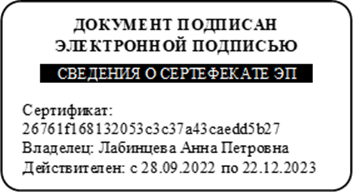 ПРОГРАММА УЧЕБНОГО ПРЕДМЕТАПО.02. УП. 01СОЛЬФЕДЖИОДОПОЛНИТЕЛЬНАЯ ПРЕДПРОФЕССИОНАЛЬНАЯ ОБЩЕОБРАЗОВАТЕЛЬНАЯ ПРОГРАММА  В ОБЛАСТИ МУЗЫКАЛЬНОГО ИСКУССТВА«ФОРТЕПИАНО»СРОК РЕАЛИЗАЦИИ – 8 лет	Разработчик: преподаватель1 квалификационной категорииЧайнюк Алия Нигматулловнарп.Чунский 2023 г.Содержание  программы учебного предмета      I.Пояснительная записка- Цель и задачи программы- Объем учебного времени-Формы и методы контроля, критерии оценок- Методические рекомендации- Учебно – тематический планII. Содержание предмета- Ожидаемые результаты обучения по программе - Список литературы и средств обученияI.ПОЯСНИТЕЛЬНАЯ ЗАПИСКАНастоящая программа предполагает обучение детей по предмету «Сольфеджио» дополнительных предпрофессиональных общеобразовательных программ «Фортепиано», «Струнные инструменты», «Народные инструменты», «Духовые и ударные инструменты», «Хоровое пение». Возраст поступающих в первый класс - с шести лет шести месяцев до девяти лет. Срок освоения программы - 8 лет. Программа создана с учётом учебных планов и федеральных государственных требований к минимуму содержания, структуре и условиям реализации дополнительных предпрофессиональных общеобразовательных программ «Фортепиано», «Струнные инструменты», «Народные инструменты», «Духовые и ударные инструменты», «Хоровое пение».Необходимость создания программы обусловлена отсутствием типовой образовательной программы по предмету  «Сольфеджио» по данному сроку обученияПрограмма составлена с учётом возрастных особенностей обучающихся и направлена на:выявление одаренных детей в области музыкального искусства в раннем детском возрасте;создание условий для художественного образования, эстетического воспитания, духовно-нравственного развития детей;приобретение детьми опыта творческой деятельности;формирование у одаренных детей комплекса знаний, умений, навыков, позволяющих в дальнейшем осваивать основные профессиональные образовательные программы в области музыкального искусства; подготовку детей к поступлению в образовательные учреждения, реализующие основные профессиональные образовательные программы в области музыкального искусства.         Цель программы – приобщение обучающихся к искусству, развитие их музыкальных способностей – музыкального слуха, музыкальной памяти, чувства метроритма, музыкального мышления.Задачи программы:воспитание художественного вкуса обучающихся на лучших образцах классической, современной музыки.воспитание интонационно-ладового слуха, вокально-интонационных навыков, чувства метроритма.формирование навыков сольфеджирования и чтения с листа.формирование навыков анализа музыки на слух и по нотам.формирование навыков импровизации, сочинения, подбора мелодии и аккомпанемента.развитие творческих способностей обучающихся.Программа предполагает групповое обучение с учётом дифференцированного подхода к обучающимся.	Форма проведения аудиторного учебного занятия - мелкогрупповой урок. Занятия проводятся в соответствии с учебным планом. Продолжительность занятия – 40 минут.Объём учебного времени,  предусмотренный учебным планом на реализацию учебного предметаСамостоятельная работа учащегося включает в себя следующие виды внеаудиторной деятельности: выполнение домашнего задания, посещение учреждений культуры (филармоний, театров, концертных залов, музеев), участие обучающихся в творческих мероприятиях и культурно-просветительской деятельности МБОУДОД «ДМШ» (далее по тексту - Школа).  	Домашняя работа учащегося состоит из: самостоятельного выполнения теоретических заданий (построение, определение элементов музыкального языка в ладу и вне лада), самостоятельного разбора, выучивания наизусть мелодий, двухголосных упражнений, чтение нот с листа и других творческих видов работ. Консультации проводятся с целью подготовки обучающихся к контрольным урокам, зачётам, экзаменам и другим мероприятиям. Консультации могут проводиться рассредоточено или в счёт резерва учебного времени. В случае, если консультации проводятся рассредоточено, резерв учебного времени используется на самостоятельную работу обучающегося. Формы и методы контроля, критерии оценокКонтроль знаний, умений и навыков, обучающихся обеспечивает оперативное управление учебным процессом и выполняет обучающую, проверочную, воспитательную и корректирующую функции.	Виды контроля и учёта успеваемости: текущий контроль, промежуточная аттестация, итоговая аттестация. 	Текущий контроль осуществляется в рамках урока в счет аудиторного времени, предусмотренного на учебный предмет, в целях оперативного контроля за качеством освоения программы.	Промежуточная аттестация является основной формой контроля учебной работы обучающихся по дополнительным предпрофессиональным общеобразовательным программам в области искусств и проводится с целью определения:- качества реализации образовательного процесса;- качества теоретической и практической подготовки по учебному предмету;- уровня умений и навыков, сформированных у обучающегося на определённом этапе обучения.	В соответствии с федеральными государственными требованиями к минимуму содержания, структуре и условиям реализации дополнительных предпрофессиональных общеобразовательных программ промежуточная аттестация проходит в виде контрольных уроков, экзаменов.Контрольные уроки и экзамены в рамках промежуточной аттестации проводятся в счет аудиторного времени, предусмотренного на учебный предмет. Все виды контроля проводятся в соответствии с графиком проведения контрольных точек.Уровень выступления на контрольном занятии и экзамене отражается в характеристике, учитывающей положительные стороны и недостатки, а также в оценке, которая выставляется коллегиально по пятибалльной системе.	Итоговая аттестация выпускников осуществляется с целью контроля (оценки) освоения дополнительных предпрофессиональных общеобразовательных программ в области искусств в соответствии с федеральными государственными требованиями, установленными к минимуму содержания, структуре и условиям реализации указанных образовательных программ, а также срокам их реализации. Итоговая аттестация проводится в форме выпускного экзамена, на котором обучающийся должен продемонстрировать достаточный уровень владения первичными теоретическими знаниями, в т.ч. профессиональной музыкальной терминологии, сольфеджирования, слухового анализа, в т.ч. записи по слуху мелодий, элементов музыкального языка. Выпускные экзамены проводятся за пределами аудиторных учебных занятий.По итогам выпускного экзамена выставляется оценка «отлично», «хорошо», «удовлетворительно», «неудовлетворительно».График промежуточной и итоговой аттестацииКритерии оценок текущего контроля успеваемости, промежуточной и итоговой аттестации обучающихсяОценка «5» («отлично»):-  вокально-интонационные навыки:чистота интонации;ритмическая точность;синтаксическая осмысленность фразировки;выразительность исполнения;владение навыками пения с листа;- ритмические навыки:владение навыками вычленения, осмысления и исполнения метроритмических соотношений в изучаемых произведениях;-  слуховой анализ и музыкальный диктант: владение навыками осмысленного слухового восприятия законченных музыкальных построений и отдельных элементов музыкальной речи;владение навыками записи прослушанных ритмических и мелодических построений и отдельных элементов музыкальной речи;- творческие навыки:умение самостоятельно применять полученные знания и умения в творческой деятельности;- теоретические знания по музыкальной грамоте и элементарной теории музыки в соответствии с программными требованиями.Оценка «4» («хорошо»):-  вокально-интонационные навыки:недостаточно чистая интонация;недостаточная ритмическая точность;синтаксическая осмысленность фразировки;выразительность исполнения;недостаточное владение навыками пения с листа;- ритмические навыки:владение навыками вычленения, осмысления и исполнения метроритмических соотношений в изучаемых произведениях;-  слуховой анализ и  музыкальный диктант: владение навыками осмысленного слухового восприятия законченных музыкальных построений и отдельных элементов музыкальной речи;недостаточное владение навыками записи прослушанных ритмических и мелодических построений  и отдельных элементов музыкальной речи;- творческие навыки:умение самостоятельно применять полученные знания и умения в творческой деятельности;- теоретические знания по музыкальной грамоте и элементарной теории музыки в соответствии с программными требованиями.           Оценка «3» («удовлетворительно»):-  вокально-интонационные навыки:нечистая интонация;недостаточная ритмическая точность;синтаксическая осмысленность фразировки;недостаточная выразительность исполнения;слабое владение навыками пения с листа;- ритмические навыки:слабое владение навыками вычленения, осмысления и исполнения метроритмических соотношений в изучаемых произведениях;-  слуховой анализ и  музыкальный диктант: слабое владение навыками осмысленного слухового восприятия законченных музыкальных построений и отдельных элементов музыкальной речи;слабое владение навыками записи прослушанных ритмических и мелодических построений  и отдельных элементов музыкальной речи;- творческие навыки:неумение самостоятельно применять полученные знания и умения в творческой деятельности;- теоретические знания по музыкальной грамоте и элементарной теории музыки в соответствии с программными требованиями.Оценка «2» («неудовлетворительно»):-  вокально-интонационные навыки:нечистая  интонация;ритмическая неточность;отсутствие синтаксической осмысленности фразировки;невыразительное исполнение;невладение навыками пения с листа;- ритмические навыки:невладение навыками вычленения, осмысления и исполнения метроритмических соотношений в изучаемых произведениях;-  слуховой анализ и  музыкальный диктант: невладение навыками осмысленного слухового восприятия законченных музыкальных построений и отдельных элементов музыкальной речи;невладение навыками записи прослушанных ритмических и мелодических построений  и отдельных элементов музыкальной речи;- творческие навыки:неумение самостоятельно применять полученные знания и умения в творческой деятельности;несоответствие уровня теоретических знаний по музыкальной грамоте и элементарной теории музыки  программным требованиям.Методические рекомендацииПредмет «Сольфеджио», наряду с другими предметами учебного плана дополнительных предпрофессиональных общеобразовательных программ «Фортепиано», «Струнные инструменты», «Народные инструменты», «Духовые и ударные инструменты», «Хоровое пение» ставит перед собой цель – приобщение обучающихся к сокровищам национальной и мировой музыкальной культуры, их музыкально-эстетическое воспитание и развитие. Не менее важной целью  является подготовка наиболее талантливых детей, позволяющая в дальнейшем осваивать основные профессиональные образовательные программы в области музыкального искусства в средних специальных учебных заведениях.Сольфеджио - одна из ведущих творческих дисциплин в школе искусств. В рамках устоявшейся академической концепции предмет «Сольфеджио» направлен на развитие музыкального слуха, изучение норм и правил грамматики музыкального языка. Он включает различные формы работы с учащимися: музыкальный диктант, слуховой анализ, сольфеджирование, выполнение творческих заданий.Вокально-интонационные навыкиОдной из необходимых форм работы на уроках сольфеджио являются вокально-интонационные упражнения (пение гамм, интервалов, аккордов, секвенций, различных мелодических оборотов и т. д.). Они помогают развитию музыкального слуха (ладового, гармонического, внутреннего),  также воспитанию практических навыков пения с листа, записи мелодий и анализа на слух. Вокально-интонационные упражнения дают возможность закрепить практически те теоретические сведения, которые обучающиеся получают на уроках сольфеджио.При работе над интонационными упражнениями педагог должен внимательно следить за качеством пения (чистота интонации, свободное дыхание, умение петь распевно, легато). Как и при сольфеджировании большую роль   играет   тональная   настройка.При начальном этапе обучения рекомендуется петь интонационные упражнения хором или группами и лишь затем переходить к индивидуальному исполнению. Интонационные упражнения в начале выполняются в умеренном темпе, в свободном ритме по руке педагога. В дальнейшем интонационные упражнения следует ритмически оформлять. Упражнения следует давать как в ладу, так и от заданного звука. К ладовым интонационным упражнениям относится пение гамм (мажорных, минорных), отдельных ступеней лада в разбивку и составленных из мелодических оборотов, тональных секвенций, интервалов и аккордов в ладу с разрешением и т. д.Для большей наглядности при осознании и восприятии ступеней лада можно использовать элементы существующих современных систем начального музыкального образования, как, например, показ ступеней по болгарской столбице, ручными знаками из венгерской системы относительной сольмизации, а также и некоторые другие приемы (числовой показ ступеней пальцами рук, пение ступеней по таблицам, карточкам с римскими цифрами, обозначающими порядковый номер ступени и т. д.).В целях воспитания функционально-гармонического слуха, чувства строя, ансамбля и как подготовительные упражнения к многоголосному сольфеджированию необходимо пропевать интервалы, аккорды и их последовательности в гармоническом звучании (в двух- и трехголосном).В двухголосных ладовых упражнениях, так же как и в одноголосных, можно использовать болгарскую столбицу или ручные знаки релятивной системы (одновременный показ двумя руками). Параллельно с ладовыми упражнениями следует систематически заниматься пением пройденных интервалов и аккордов (в мелодическом и гармоническом виде) от заданного звука. Учащиеся старших классов должны уметь разрешать интервалы, аккорды и их обращения, мысленно представив себе ту или иную тональность. Вокально-интонационные упражнения чаще всего исполняются в начале урока, при распевании, или перед сольфеджированием. Не следует уделять им слишком много времени, так как это лишь вспомогательное средство воспитания основных навыков. Музыкальным материалом для интонационных упражнений могут служить отрывки из музыкальной литературы, а также упражнения, составленные педагогом.Сольфеджирование и пение с листаСольфеджирование является основной формой работы в классе сольфеджио. При сольфеджировании вырабатываются правильные певческие навыки, интонационная точность, сознательное отношение к музыкальному тексту, воспитывается чувство лада.Работа в этом направлении должна вестись в течение всех лет обучения. При сольфеджировании следует добиваться чистого, стройного, выразительного пения по нотам (в начале — выученных на слух мелодий, а в дальнейшем — незнакомых мелодий, песен). При этом педагог должен обращать внимание на правильность и четкость дирижерского жеста ученика.Несмотря на то, что основная работа по воспитанию вокально-хоровых навыков проводится на хоровых занятиях, педагогу-теоретику необходимо с первых же уроков следить за правильным звукоизвлечением, дыханием, фразировкой, обращать внимание на посадку учащихся при пении и т. д.Педагог должен ориентироваться на голосовой диапазон учащихся младших классов («до» первой октавы — «ми» второй октавы). В старших классах его можно расширить. Встречаются учащиеся с ограниченным голосовым диапазоном. Следует систематически работать над его расширением, не перегружая голосовой аппарат. В отдельных случаях целесообразно менять тональность исполняемого произведения, транспонируя его в соответствии с голосовым диапазоном обучающегося.На уроках сольфеджио должно преобладать пение без сопровождения (а сарреllа); не рекомендуется дублировать исполняемую мелодию на фортепиано. В некоторых случаях, при трудных интонационных оборотах или потере ощущения лада, можно поддержать пение ученика гармоническим сопровождением. Однако наряду с пением без сопровождения необходимо использовать (особенно в младших классах) пение песен с текстом и фортепианным сопровождением.Для развития ансамблевого чувства и гармонического слуха следует, как можно раньше, вводить пение несложных двухголосных примеров. Начинать работу над двухголосным, пением следует с разучивания несложных песен или примеров подголосочного склада с преобладанием унисонов. Далее можно использовать параллельное движение голосов; работа над имитационным двухголосием начинается с пения канонов.Пение с листа — один из важнейших практических навыков. Это пение по нотам незнакомой мелодии или двухголосия без предварительного разучивания. Навык пения с листа вырабатывается постепенно и требует к моменту начала работы наличия у учащегося значительного слухового опыта, ощущения метроритма, знакомства с правилами группировки длительностей, умения петь без сопровождения инструмента, знания нот и нотной записи. Определяющим моментом при этом является ориентация в ладу, способность чувствовать ладовые обороты, удерживать лад, тональность, а в дальнейшем  - перестраиваться из одного лада в другой.В процессе работы особое внимание нужно уделять развитию внутреннего слуха (научить учащихся мысленно представить себе написанную мелодию, свободно ориентироваться в ней). В процессе развития навыка пения с листа следует добиватьсяосмысленного и выразительного пения. Нельзя допускать механического пения от ноты к ноте, следует приучать ученика все время смотреть по нотному тексту как бы вперед и петь без остановок, не теряя ощущения конкретной тональности.Перед началом пения исполняемый пример необходимо разобрать, проанализировать. В младших классах учащиеся это делают совместно с педагогом, в старших — самостоятельно. Анализу должны подвергаться структурные, ладовые, метроритмические и другие особенности примера. В качестве подготовительного упражнения можно использовать прием сольмизации (проговаривания названий звуков в ритме).При пении с листа очень важна предварительная настройка в данной тональности. Желательно, чтобы она проводилась самими обучающимися от данной тоники или от ноты «ля», взятой с помощью камертона или фортепиано. Возможны и другие формы настройки: педагог играет в данной тональности свободную гармоническую последовательность (несколько аккордов, утверждающих данную тональность) или дает первый звук исполняемого примера, а учащиеся сами настраиваются в соответствующей тональности и т. д.Музыкальные примеры для пения с листа должны быть легче разучиваемых в классе. В них должны преобладать знакомые учащимся мелодические и ритмические обороты. Очень важна художественная ценность примеров, доступность для данного возраста, стилистическое разнообразие.Как сольфеджирование выученных примеров, так и пение с листа в младших классах следует проводить большей частью коллективно, группами и лишь в дальнейшем переходить к индивидуальному пению. Важным и полезным приемом в работе является транспонирование выученных мелодий в другие тональности, а также транспонирование с листа незнакомых мелодий.Воспитание чувства метроритмаВоспитание чувства метроритма столь же необходимо как и развитие ладово-интонационных навыков. Возможности для развития чувства метроритма имеются в каждом виде работы (сольфеджирование, диктант, слуховой анализ и др.), но для более успешного, эффективного результата необходимо иногда вычленять и отдельно прорабатывать, осмысливать метроритмические соотношения в изучаемых произведениях, а также применять специальные ритмические упражнения.При подборе первоначальных ритмических упражнений следует опираться на то, что восприятие ритма, особенно у детей, связано с двигательной реакцией (ходьба, бег под музыку, хлопки). Именно с этими движениями ассоциируются первоначальные представления детей о длительностях (четверть — «шаг», восьмые — «бег»).Можно рекомендовать целый ряд ритмических упражнений: простукивание ритмического рисунка знакомой песни, мелодии; повторение (простукивание хлопками, карандашом, на ударных музыкальных инструментах) ритмического рисунка, исполненного педагогом; простукивание ритмического рисунка, записанного на доске, специальных карточках, по нотной записи; проговаривание ритмического рисунка слогами с тактированием или без него; ритмические остинато, аккомпанемент к песням; двух- и трехголосные ритмические упражнения, ритмические каноны с текстом, без текста; чтение и воспроизведение несложных ритмических партитур на ударных инструментах; ритмические диктанты (запись ритмического рисунка мелодии или ритмического рисунка, исполненного хлопками, карандашом, на ударном инструменте и т. д.).Все упражнения предлагаются в разных размерах и темпах. Педагог может и сам составлять варианты таких упражнений и придумывать новые. Необходимо помнить, что каждая новая ритмическая фигура, оборот должны быть, прежде всего, восприняты эмоционально, затем практически проработаны, и лишь затем дано их теоретическое обоснование.Большую роль в работе над развитием чувства метроритма играет дирижирование, но не следует делать его самоцелью. Дирижирование по схеме на начальном этапе представляет для учащегося значительную трудность. Поэтому его можно заменить любым другим движением, отмечающим равномерную пульсацию доли, например, тактированием. Постепенно при этом выделяется сильная доля, а затем определяется и отрабатывается схема жестов. В начале лучше работать над дирижерским жестом при пении знакомых, выученных мелодий, упражнений, а также при слушании музыки. Воспитание музыкального восприятия(Анализ на слух)Слуховой анализ в курсе сольфеджио, наряду с пением, является основной формой работы над развитием музыкального слуха обучающегося. Всякое осознание начинается с восприятия, поэтому важнейшая задача — научить обучающегося правильно слушать музыку. Музыкальное восприятие создает необходимую слуховую базу для изучения и осознания разнообразных музыкальных явлений и понятий. Оно тесно связано с остальными формами работы (интонационными упражнениями, пением с листа, творческой работой, диктантом).Систематическая работа по анализу на слух дает возможность ообучающемуся накопить внутренние слуховые представления, развивает музыкальную память, мышление. Особое значение она имеет в развитии гармонического слуха. Наконец, анализ на слух связывает сольфеджио с музыкальной практикой обучающихся, помогает им в разборе и исполнении произведений на инструменте. Занятия по слуховому анализу должны проходить одновременно в двух направлениях:а) целостный анализ музыкальных произведений или их отрывков; б) анализ отдельных элементов музыкального языка.Целостный анализОсновная задача этого вида анализа — научить обучающихся слушать музыкальные произведения. При прослушивании одноголосной мелодии они должны не только эмоционально воспринять ее, но и проанализировать структуру мелодии, принцип, логику ее построения и развития (направление мелодической линии, повторность, секвентность и т. д.), узнать в ней знакомые мелодические и ритмические обороты, услышать альтерации, хроматизмы, модуляции и т. д. и дать всему словесное объяснение.При анализе многоголосной музыки обучающиеся школ искусств должны услышать в ней пройденные гармонии (аккорды, интервалы), разобраться в фактуре (мелодия, ккомпанемент), типах полифонии  (имитационная, подголосочная, контрастная).Решающую роль при этом играет подбор музыкального материала. Музыкальные произведения, особенно вначале, должны быть небольшими по объему, доступными по содержанию, разнообразными по характеру, стилистическим особенностям. Это могут быть примеры из русской, советской и западной музыкальной литературы.Желательно максимально использовать произведения, исполняемые учащимися в инструментальных классах. Одним из обязательных условий для успешной работы по слуховому анализу является яркое, эмоциональное и грамотное исполнение произведений педагогом. Возможно также использование озвученных пособий и примеров в механической записи. Целостным анализом необходимо заниматься на протяжении всех лет обучения, но особенно важным он является в 1—3 классах, т. е. до начала занятий по музыкальной литературе.Анализ элементов музыкального языкаЗадачей этого вида анализа является слуховая проработка (определение на слух и осознание) тех элементов музыкального языка, которые определяют собой выразительность музыкального произведения: анализ звукорядов, гамм, отрезков гамм; отдельных ступеней лада; мелодических оборотов;   ритмических   оборотов, интервалов в мелодическом звучании вверх и вниз, в гармоническом звучании, от звука, в тональностях на ступенях лада, взятых отдельно и в последовательностях; аккордов и их обращений в тесном расположении, в мелодическом и гармоническом звучании, в тональности и от звука; последовательностей из нескольких аккордов.Следует помнить, что этот раздел работы, несмотря на свое значение, не должен превалировать на уроках сольфеджио, а определение на слух интервалов и аккордов не может быть целью. В качестве материала для анализа на слух элементов музыкального языка могут быть использованы как примеры из художественной литературы, так и сочиненные педагогом специальные слуховые упражнения (мелодии с характерными интонационными оборотами, последовательности интервалов, аккордов и т. д.). Желательно, чтобы они были организованы метроритмически, музыкально исполнены.Музыкальный диктантДиктант является одной из сложных форм работы в курсе сольфеджио. Он развивает музыкальную память обучающихся, способствует осознанному восприятию мелодии и других элементов музыкальной речи, учит записывать услышанное.В работе над диктантом синтезируются все знания и навыки обучающихся, определяется уровень их слухового развития. Поэтому не следует торопиться с введением этой формы работы, а некоторое время (в зависимости от подвинутости группы) заниматься лишь различными подготовительными упражнениями (см. раздел «Диктант» 1 кл.). Успешная запись диктанта зависит также от индивидуальности обучающегося, его музыкальной памяти, ладового слуха, ладового мышления, ориентировки в мелодическом движении: вверх, вниз, скачкообразно, по звукам аккордов и т. д.Не менее важно для обучающегося уметь разбираться в строении формы мелодии (членение мелодии на фразы и предложения), а также иметь четкое представление о метроритмической структуре мелодии: ее размере, строении тактов, особенностях ритмического рисунка.Формы диктанта могут быть различными. Это может быть диктант с предварительным разбором. Учащиеся с помощью преподавателя определяют лад и тональность данной мелодии, ее размер, темп, структурные моменты, особенности ритмического рисунка, анализируют закономерность развития мелодии, а затем уже приступают к записи. На предварительный разбор должно уходить не более 5—10 минут. Такую форму диктанта целесообразнее использовать в младших классах, а также при записи мелодий, в которых появляются новые элементы музыкального языка. Наряду с такими диктантами следует давать диктант без предварительного разбора. Такой диктант записывается учащимися в течение установленного времени, при определенном числе проигрываний. Воспитание творческих навыковРазвитие творческой инициативы в процессе обучения играет огромную роль. Оно способствует более эмоциональному и вместе с тем осмысленному отношению обучающихся к музыке, раскрывает индивидуальные творческие возможности каждого из них, вызывает интерес к предмету, что является необходимой предпосылкой для успешного его освоения, помогает в исполнительской практике.Поскольку творчество ребенка связано с самостоятельными действиями, он психологически раскрепощается, становится смелее при выполнении практических музыкальных заданий, учится принимать быстрые решения, аналитически мыслить. Все это очень важно как для детей профессионально перспективных, так и для детей со средними музыкальными данными.Творческие упражнения на уроках сольфеджио активизируют слуховое внимание, тренируют различные стороны музыкального слуха (ладоинтонационный, гармонический, чувство метроритма, формы, музыкальную память), а также развивают вкус и наблюдательность.Одним из обязательных условий творческой работы, особенно на начальном этапе, является ведущая роль эмоционального начала. Вместе с тем все упражнения необходимо тесно связывать с основными разделами курса. Цель этих упражнений — не только развивать у учащихся творческие навыки, но и помогать им в приобретении основных навыков — пении с листа, записи диктанта, определении на слух. Творческие упражнения закрепляют теоретические знания учащихся.Творческие задания должны быть доступны обучающимся. Их необходимо хорошо продумывать и подбирать в зависимости от состава группы (возраста, уровня слухового развития, владения различными инструментами).В процессе работы педагог имеет возможность выявить обучающихся с профессиональными композиторскими способностями и наметить пути дальнейших занятий с ними (индивидуально, в творческом кружке и т. д.).Творческую работу можно начинать с 1 класса, но лишь после того как у детей накопится хотя бы небольшой запас музыкально-слуховых впечатлений и знаний. Основным видом творчества в детской музыкальной школе является импровизация. Это может быть: допевание ответной фразы; импровизация мелодии на данный ритмический рисунок; варьирование небольших попевок; мелодизация данного или собственного текста, а также ритмическая, а затем и мелодическая импровизация на простейших музыкальных инструментах (барабаны, бубны, металлофоны и т. д.).Можно рекомендовать и другие упражнения: импровизация тему; свободная  мпровизация; сочинение вариации на данную или собственную тему и т. д. К творческой работе относятся также импровизация подголосков к данной или сочиненной мелодии, подбор аккомпанемента. Эти формы работы, особенно на начальном этапе, должны быть тесно связаны и опираться, в основном, на слуховое ощущение. В дальнейшем в работе над аккомпанементом можно использовать пройденные аккорды.Творческие задания могут быть как классными, так и домашними, с условием обязательной проверки или обсуждения работ всем классом. Лучшие работы можно использовать в качестве материала для записи диктанта, пения с листа, транспонирования и т. д.Творческие приемы развития слуха особенно эффективны в младших классах. Рекомендуемые программой упражнения не являются обязательными и исчерпывающими. Каждый педагог в зависимости от желания, собственной творческой одаренности и музыкального вкуса может разнообразить эту работу, внести в нее новые элементы.Теоретические сведенияЭтот раздел содержит перечень необходимых знаний по музыкальной грамоте и элементарной теории музыки. В каждом последующем классе излагается новый материал, который может быть усвоен при условии повторения и закрепления ранее пройденного. Исключение составляет 7 класс, где как бы подводится итог знаниям, приобретенным учащимися к моменту окончания музыкальной школы.Все теоретические сведения должны быть тесно связаны с музыкально-слуховым опытом учащихся. Это особенно относится к обучающимся младших классов, где каждому теоретическому обобщению должна предшествовать слуховая подготовка на соответствующем музыкальном материале.Органическая связь теоретических знаний с конкретным показом высокохудожественного музыкального материала способствует лучшему их усвоению, вызывает у обучающихся живой интерес к предмету, укрепляет взаимосвязь между музыкальной практикой обучающихся и изучением музыкально-теоретических дисциплин.Большую пользу для усвоения теоретического материала, свободной ориентировки в тональностях приносит проигрывание всех пройденных элементов музыкального языка (интервалы, аккорды, гаммы, мелодические и гармонические обороты и т. д.) на фортепиано. В первую очередь это необходимо для учащихся, обучающихся на фортепиано; но следует практиковать данную форму работы и с обучающимися других отделений (в зависимости от состава и подвинутости группы).Учебно-тематический план1 класс2 класс3 класс4 класс5 класс6 класс7 класс8 класс9 классТехническое оснащение занятий - учебная  аудитория  для групповых занятий, имеющая звукоизоляцию; - фортепиано; - звукотехническая аппаратура для воспроизведения записи музыкальных произведений; - стол для учителя; - парты (столы) для обучающихся; - стулья: для  учителя, обучающихся; - доска; - учебно-дидактический материал (таблицы, карточки, и др.).II.Содержание предмета1 КЛАСС.Вокально-интонационные навыкиПравильное положение корпуса. Спокойный, без напряжения, вдох. Одновременный вдох перед началом пения. Выработка равномерного дыхания и умения постепенно его распределять на музыкальную фразу. Четкое произношение согласных в слове. Слуховое осознание чистой интонации.
Пение:
песен-упражнений из 2—3-х соседних звуков с постепенным расширением диапазона и усложнением (на слоги, по столбице, ручным знакам, с названием звуков и т. д., по выбору педагога) типа: V—VI—V, III—II—I, V—IV—III, III—IV—V, II—I, VII—I, V—VI—VII—I, I—III—V и т. д.; мажорных гамм вверх и вниз, отдельных тетрахордов, тонического трезвучия (с различной последовательностью звуков); I и III ступеней в мажоре и миноре; мажорного и минорного трезвучий от звука; других упражнений на сопоставление одноименного мажора и минора; двухголосных песен с исполнением одного из голосов педагогом (подготовка к двухголосному пению).Сольфеджирование и пение с листаПение:
несложных песен с текстом, с сопровождением и без сопровождения;выученных песен от разных звуков в пройденных тональностях;песен, содержащих сопоставление одноименного мажора и минора;по нотам простейших мелодий, включающих в себя движение вверх и вниз, поступенные ходы, повторяющие звуки, скачки на тонику, с названием нот и  тактированием.Ритмические длительности: четверть, восьмые, половинная, половинная с точкой в размерах 2/4, 3/4.Размер 4/4, целая нота  (для более подвинутых групп). Паузы: половинные, четвертные, восьмые. Затакт: четверть, две восьмые.Воспитание чувства метроритмаДвижения под музыку  (ходьба, бег, элементарные танцевальные движения).Повторение данного ритмического рисунка на слоги. Простукивание ритмического рисунка исполненной мелодии, а также по записи (нотный текст, ритмические таблицы, карточки). Узнавание мелодии по ритмическому рисунку. Проработка размеров 2/4, 3/4, длительностей в различных сочетаниях. Паузы: половинные, четвертные, восьмые. Навыки тактирования   (в более подвинутых группах — дирижирования). Исполнение простых  ритмических остинато  типа: четверть, четверть, 2 восьмые, четверть.Использование остинато   в качестве аккомпанемента к выученным песням (или музыкальным отрывкам, исполняемым педагогом): простукивание (группами) или воспроизведение на музыкальных инструментах (барабаны, бубны, треугольник, ложки и т. д.). Исполнение простейших ритмических канонов (с текстом, без текста, на слоги, на инструментах и т. д.) типа: четверть, четверть, четверть, четвертная пауза, 4 восьмые, четверть, четвертная пауза.Исполнение простейших ритмических партитур с сопровождением фортепиано или без него.Воспитание музыкального восприятия (Анализ на слух)Определение на слух и осознание: характера музыкального произведения, лада (мажор, минор, сопоставление одноименного мажора и минора), структуры, количества фраз, устойчивости или неустойчивости отдельных оборотов, размера, темпа, динамических оттенков;различных мелодических оборотов, включающих в себя движение вверх и вниз, поступенные ходы, повторность звуков, скачки на устойчивые звуки;отдельных ступеней мажорного лада;мажорного и минорного трезвучий в мелодическом и гармоническом виде;сильных и слабых долей в прослушанной мелодии (в размерах 2/4,   3/4).Рекомендуемый музыкальный материал:Произведения русских композиторовГлинка  М.  Арабский  танец  из  оперы  «Руслан  и  Людмила»Калинников В. КискаМусоргский М. Гопак из оперы «Сорочинская ярмарка  Чайковский  П.  Немецкая  песенка.  Шарманщик поет. Произведения советских композиторов:Кабалевский Д. Школьные годы Островский А. До-ре-ми-фа-соль. Кролик.Раков Н. Полька.Произведения зарубежных  композиторов:Бетховен Л. Контрданс Си-бемоль мажор . Шуберт Ф. Вальс си минор. Экоссез соль мажор. Шуман Р. Народная песенка.Музыкальный диктантРабота над развитием музыкальной памяти и внутреннего слуха.Подготовительные упражнения к диктанту:запоминание без предварительного пропевания небольшой фразы и воспроизведение ее на нейтральный слог или с текстом;устные диктанты (воспроизведение на слоги или с названием звуков, с тактированием или без него небольших попевок вслед за проигрыванием);письменные упражнения, связанные с воспитанием навыков нотного письма.Запись:знакомых, ранее выученных мелодий; ритмического рисунка мелодии; мелодий, предварительно спетых с названием звуков; мелодий в объеме 2—4 такта  (для подвинутых групп до 8-ми тактов) в пройденных тональностях; длительности: четверть, восьмые, половинная, половинная с точкой в размерах: 2/4, 3/4.Воспитание творческих навыковДопевание мелодий на нейтральный слог, с названием звуков в изученных тональностях.Импровизация:мелодии (песенки) на данный ритм;мелодии на данный текст;простейшего ритмического аккомпанемента на инструментах к знакомым мелодиям;простейшего ритмического аккомпанемента к музыкальным произведениям, исполняемым педагогом на фортепиано;несложных ритмических партитур.Подбор баса к выученным мелодиям.Запись сочиненных мелодий. Рисунки к песням.Теоретические сведенияПонятия:
высокие и низкие звуки;
звукоряд, гамма, ступени, вводные звуки;
устойчивость и неустойчивость;
тоника, тоническое трезвучие, аккорд;
мажор и минор;
тон, полутон; строение мажорной гаммы;
скрипичный и басовый ключи;
ключевые знаки, диез, бемоль;
транспонирование;
канон.
Знакомство с клавиатурой и регистрами.
Названия звуков, нотный стан.Первоначальные навыки нотного письма (расположение звуков на нотоносце, правописание штилей, обозначение размера, тактовой черты и т. д.).Понятие о темпе, размере, тактовой черте, сильной доле, затакте, паузе (половинной, четвертной, восьмой); о фразе, куплете, репризе, динамических оттенках (f и р), кульминации; о мелодии и аккомпанементе.Тональности До, Соль, Ре, Фа мажор.Проигрывание на фортепиано пройденных песен и упражнений в изученных тональностях.Ритмические длительности: четверть, восьмые, половинная, половинная с точкой, их сочетания в размерах: 2/4, 3/4.Целая нота и размер 4/4 (для более подвинутых групп).2 КЛАССВокально-интонационные навыкиПение:
мажорных и минорных гамм (натуральный минор); в мажоре — тонического трезвучия, отдельных ступеней, мелодических оборотов типа:  V—I,   I—V,  I—VII—II—I  , V—VI—V—IV—V, I—V—III, IV—III—II—V—III и др. (на слог, с названием звуков, с использованием ручных знаков или столбицы — по выбору педагога);пройденных интервалов на ступенях мажорной гаммы: м. 2 на III и VII, б. 2 на I и V, б. 3 на I, IV, V, м. 3 на VII и II, ч. 5 на I, ч. 4 на V, ч. 8 на I;В миноре тонического трезвучия, отдельных ступеней лада и мелодических оборотов типа: I—VII—II—I, III—II—IV—III, V—VI—V—VII—I и др. в натуральном и гармоническом миноре; пройденных интервалов на ступенях минорной гаммы: м. 3 на I, б. 2 на VII, м. 2 на V в натуральном миноре, м. 2 и м. 3 на VII повышенной, б. 3 на V в гармоническом миноре (на усмотрение педагога);пройденных интервалов (кроме секунды) двухголосно, способом «наслаивания» или взятых одновременно;двухголосных упражнений (с названием звуков, на слог, по столбице, с использованием ручных знаков — по выбору педагога);тона и полутона на слог и с названием звуков;простейших секвенций и т. д. Сольфеджирование и пение с листаПение:
несложных песен с текстом, выученных на слух, с сопровождением и без сопровождения;с листа — простейших мелодий с названием звуков, на нейтральный слог, с дирижированием (или тактированием) в пройденных тональностях;разучивание по нотам мелодий, включающих прорабатываемые мелодические и ритмические обороты, в пройденных тональностях в размерах 2/4,3/4,4/4 с дирижированием;простейших двухголосных песен по нотам или более сложных по слуху с текстом;чередование пения вслух и про себя, поочередное пение по фразам (группами или индивидуально).Транспонирование выученных мелодий в пройденные тональности.Новые ритмические длительности: целая, четверть с точкой и восьмая, четыре шестнадцатых; размеры 2/4, 3/4, 4/4. Пауза — целая.Воспитание чувства метроритмаПовторение данного ритмического рисунка на слоги.Простукивание ритмического рисунка исполненной мелодии, а также по записанному нотному тексту, ритмическим таблицам, карточкам.Узнавание мелодии по ритмическому рисунку. Продолжение работы в размерах 2/4, 3/4, 4/4; длительности целая, четверть с точкой и восьмая, четыре шестнадцатых—в различных сочетаниях. Пауза — целая. Умение дирижировать в этих размерах (в слабых группах — тактировать).Воспроизведение ритмического остинато; ритмический аккомпанемент к выученным мелодиям (или музыкальным отрывкам,исполняемым педагогом)  с использованием пройденных длительностей.Исполнение ритмических канонов типа: четверть с точкой и восьмая, четверть с точкой и восьмая, 2 4 восьмые, четверть, четвертная пауза, 2 четверти, 4 шестнадцатые четверть.Разучивание и чтение простейших ритмических партитур (группами) с сопровождением фортепиано или без него.Ритмический диктант (запись ритмического рисунка мелодии или ритма, исполненных педагогом).Воспитание музыкального восприятия (Анализ на слух)Определение на слух и осознание:лада (мажор и минор трех видов), характера, структуры, устойчивости и неустойчивости отдельных оборотов, интонаций пройденных интервалов, размера, темпа, ритмических особенностей, динамических оттенков в прослушанном произведении;мелодических оборотов, включающих движение по звукам тонического трезвучия, сочетания отдельных ступеней (см. раздел «Вокально-интонационные навыки»);мажорного и минорного трезвучий в мелодическом и гармоническом виде;пройденных интервалов в мелодическом виде (вверх и вниз) и в гармоническом звучании.Рекомендуемый музыкальный материал:Произведения русских композиторовРимский-Корсаков Н. Марш из оперы «Сказка о царе Салтане».Чайковский П. Вальс. Болезнь куклы. Похороны куклы. Новая кукла. Грустная песенка.Произведения советских композиторовБогуславский С. Песня о пограничнике. Кабалевский Д. Наш край. Песня у костра. Красев М. «А качи, качи».Левина 3. Белочки .Прокофьев С. Вальс .Старокадомский М. Ку-ку .Филиппенко А. Ой, веселая дивчина, Алена. На мосточке.Шаинский В. Кузнечик. Песенка слона.Шостакович Д. Шарманка. Вальс ля минор.Белорусский народный танец «Лявониха».Произведения зарубежных композиторовБах И. С. За рекою старый дом.Бизе Ж. Хор мальчишек из оперы «Кармен».Григ Э. Листок из альбома.Моцарт В. Бурре.Шуберт Ф. Вальс.Шуман Р. Первая потеря.Музыкальный диктантПродолжение работы над развитием музыкальной памяти и внутреннего слуха с использованием подготовительных упражнений (см. 1 класс).Диктант с его предварительным разбором.Запись мелодий, подобранных на фортепиано.Диктант письменный в объеме 4—8 тактов, с пройденными мелодическими оборотами; ритмические длительности: целая, четверть с точкой и восьмая, четыре шестнадцатых; размеры: 2/4, 3/4, 4/4. Паузы — половинные, четвертные, пауза — целая. Тональности: До, Соль, Фа, Ре мажор, ля, ми, си, ре минор.Воспитание творческих навыковДосочинение мелодий на нейтральный слог в пройденных тональностях с названием звуков.Сочинение мелодических вариантов фразы.Импровизация:мелодий на заданный ритм, в пройденных размерах;мелодий на заданный текст;свободная импровизация мелодии в пройденных тональностях, с использованием трех видов минора; коллективная импровизация мелодии в пройденных тональностях и использованием прорабатываемых ритмических и мелодических оборотов;ритмического аккомпанемента к пройденным мелодиям, используя остинатные ритмические фигуры и другие ритмические обороты;подбор второго голоса к заданной мелодии с использованием пройденных интервалов;подбор баса к пройденным мелодиям;подбор аккомпанемента к пройденным мелодиям из предложенных аккордов (для подвинутых групп).Запоминание и запись сочиненных мелодий, рисунки к ним.Теоретические сведенияПонятия:
параллельные тональности, тетрахорд, бекар; интервал;мотив, фраза, секвенция;фермата, динамические оттенки cresc, dim, mf, mp и др. (по выбору педагога);цифровое обозначение ступеней.Тональности: До, Соль, Ре, Фа, и Си-бемоль мажор, ля, ми, си, ре и соль минор (трех видов).Ритмические длительности: целая, четверть с точкой и восьмая, четыре шестнадцатых; их сочетания в размерах 2/4, 3/4,4/4. Затакт восьмая и две восьмые. Пауза целая.Интервалы: прима, б. 2 и м. 2, б. 3 и м. 3, ч. 4, ч. 5, ч. 8; умение построить их в пройденных тональностях (см. раздел «Вокально-интонационные навыки»).Проигрывание на фортепиано:выученных мелодий в пройденных тональностях;тонического трезвучия, гамм, отдельных ступеней, интервалов в пройденных тональностях.Определение тональности, размера, темпа, ритмических групп в произведениях, исполняемых в классе по инструменту.3 КЛАССВокально-интонационные навыкиПение:
мажорных и минорных гамм (три вида минора);в пройденных тональностях тонических трезвучий с обращениями; любых ступеней лада;мелодических оборотов типа: I-V-VI-V-II,  V-III-II--VII-I, V-III-VI-V-VII-I, V-VI-VII-I и др. в различных видах минора;устойчивых и неустойчивых звуков с разрешением; пройденных интервалов;диатонических секвенций с использованием прорабатываемых мелодических и ритмических оборотов;мелодий (упражнений) в переменном ладу;пройденных интервалов от звука вверх и вниз;интервалов двухголосно, (группами), упражнений на обращение интервалов типа: квинта-кварта;мажорного и минорного трезвучий трехголосно группами; упражнений на обращение трезвучий типа: T53, T6, T64.Сольфеджирование и пение с листаПение:
в пройденных тональностях более сложных песен, выученных на слух и по нотам (с названием звуков или с текстом);с листа мелодий в пройденных мажорных и минорных тональностях, с движением по звукам тонического трезвучия и его обращений, включающих интонации пройденных интервалов.Разучивание и пение по нотам двухголосных песен.Пение одного из голосов несложного двухголосия с одновременным проигрыванием другого голоса на фортепиано (для подвинутых учащихся).Транспонирование выученных мелодий в пройденные тональности.Ритмические группы: восьмая и 2 шестнадцатые, 2 шестнадцатые и восьмая, четверть с точкой и восьмая в размерах: 2/4, 3/4, 4/4; ритмические группы: 3 восьмые, четверть и восьмая в размере 3/8.Воспитание чувства метроритмаРитмические упражнения с использованием  пройденных длительностей. Затакты: 3 восьмые, 2 восьмые, 1 восьмая.Проработка размеров: 3/4,4/4,3/8.Продолжение работы  над остинато,  ритмическим  аккомпанементом, ритмическими канонами.Исполнение группами учащихся ритмических партитур с использованием пройденных размеров и длительностей.Одновременное воспроизведение учащимися ритмического рисунка и метрической доли; ритмического двухголосия (в подвинутых группах).Ритмические диктанты.Сольмизация выученных примеров и незнакомых (как подготовка к чтению с листа более сложных примеров). Воспитание музыкального восприятия (Анализ на слух)Определение на слух и осознание:в прослушанном произведении его жанровых особенностей, характера, структуры (количество фраз, трехчастность, репризность), лада (включая переменный лад), интервалов, аккордов, размера, темпа, ритмических особенностей, динамических оттенков;мелодических оборотов, включающих движение по звукам тонического трезвучия и его обращений (как перемещений) в мажоре и миноре, интонаций пройденных интервалов,  опевание устойчивых ступеней, остановки на V, II ступенях, скачки на V, II, VI и др.;пройденных интервалов в мелодическом и гармоническом звучании, взятых в ладу, от звука, в сопоставлении и т. д.;трезвучий одноименных и параллельных тональностей; трезвучий главных ступеней в мажоре и миноре (для подвинутых групп).Рекомендуемый музыкальный материал:Произведения русских композиторовГлинка М. Марш Черномора. Полька.Чайковский П. Танец маленьких лебедей. Полька. Итальянская песенка. Мой Лизочек.Произведения советских композиторов.Беркович И. Вариации на тему русской народной песни «Во саду ли, в огороде».Бойко Р. Скрипка.Кабалевский Д. Клоуны.Майкапар С. Мотылек, Пастушок.Подвала В. Полька-диссонанс.Прокофьев С. Марш, Сказочка.Соловьев-Седой В. Подмосковные вечера.Тиличеева Е. Песенка мая.Русские народные песни: «Выйду ль я на реченьку»,   "Ходила младешенька".Произведения зарубежных  композиторовБарток Б. Павлин.Гайдн Й. Менуэт Соль мажор.Григ Э. Вальс ля минор.Шуман Р. Дед Мороз.Музыкальный диктантРазличные формы устного диктанта. Запись выученных мелодий. Письменный диктант в пройденных тональностях, в объеме 4— 8 тактов, включающий пройденные мелодические обороты; ритмические группы: восьмая и 2 шестнадцатые, 2 шестнадцатые и восьмая, четверть с точкой и восьмая в размерах: 2/4, 3/4, 4/4; ритмические группы: 3 восьмые, четверть и восьмая в размере 3/8. Затакты: 3 восьмые, 2 восьмые, 1 восьмая.Паузы — восьмые. Тембровые диктанты. Воспитание творческих навыковИмпровизация:мелодии (песни) на заданный ритм;       мелодии (песни) на заданный текст;ответного предложения в параллельной тональности;коллективная импровизация мелодии в переменном ладу.Сочинение:мелодических и ритмических вариантов фразы, предложения;мелодий различного характера, жанра (вальс, полька и т. д.);мелодий в простой трехчастной форме с использованием в середине параллельной тональности;Мелодий с использованием интонаций пройденных интервалов, обращений тонического трезвучия; подголосков к заданной мелодии.Подбор аккомпанемента к выученным мелодиям из предложенных аккордов.Импровизация и сочинение мелодий в тональностях до трех знаков (мажор и три вида минора) в размерах: 2/4,3/4,4/4,3/8  с использованием пройденных мелодических и ритмических оборотов.Запись сочиненных мелодий.Теоретические сведенияПонятия: разрешение, опевание; обращение интервала;обращение трезвучия; секстаккорд, квартсекстаккорд; главные трезвучия лада  (трезвучия главных ступеней);   переменный лад; трехчастная форма; реприза.Тональности мажорные и минорные до трех знаков в ключе. Ритмические группы: восьмая и 2 шестнадцатые, 2 шестнадцатые и восьмая, четверть с точкой и восьмая в размерах: 2/4, 3/4, 4/4; ритмические группы: 3 восьмые, четверть и восьмая в размере 3/8. Затакты: 3 восьмые, 2 восьмые, 1 восьмая.Интервалы: б. 6 и м. 6 в пройденных тональностях в составе секстаккорда и квартсекстаккорда; ув. 2 в гармоническом миноре.Тоническое трезвучие с обращениями.Проигрывание на фортепиано: выученных мелодий в пройденных тональностях; тонических трезвучий с обращениями; тонических трезвучий параллельных тональностей.Определение пройденных элементов музыкального языка в произведениях, исполняемых в классе по инструменту.4 КЛАССВокально-интонационные навыкиПение:гамм, отдельных ступеней, мелодических оборотов;трезвучий главных ступеней и доминантсептаккрода в основном виде с разрешением в тональности;ранее пройденных интервалов в тональностях и от звука;б. 6 и м. 6 на ступенях в тональностях; м. 7 на V ступени в мажоре и гармоническом миноре;ув. 4 на IV ступени и ум. 5 на VII ступени с разрешением в мажоре и гармоническом миноре (на усмотрение педагога);группы интервалов в тональности одноголосно и двухголосно;одного из голосов в двухголосных упражнениях, с проигрыванием другого голоса на фортепиано (для подвинутых учащихся);одного из голосов трехголосной последовательности аккордов (верхний, нижний, средний) с одновременным проигрыванием всех голосов    на    фортепиано   (для подвинутых учащихся);диатонических секвенций с использованием пройденных мелодических и ритмических оборотов.Сольфеджирование и пение с листаПение:
мелодий с более сложными мелодическими и ритмическими оборотами, а также элементами хроматизма и модуляциями (в подвинутых группах), выученных на слух;с листа мелодий в изученных тональностях, с движением по звукам трезвучий главных ступеней, Д7;двухголосных канонов, а также двухголосия других типов (на усмотрение педагога);одного из голосов выученной двухголосной песни с одновременным проигрыванием другого голоса на фортепиано (для более подвинутых учащихся).Транспонирование выученных мелодий в пройденные тональности.Ритмические труппы: восьмая с точкой и шестнадцатая, восьмая четверть восьмая, триоль из восьмых в размерах: 2/4, 3/4,4/4; ритмические группы: 3 восьмые, четверть восьмая, четверть с точкой в размерах 3/8,6/8. Пауза — шестнадцатая.Воспитание чувства метроритмаРитмические упражнения с использованием изученных размеров и длительностей: восьмая с точкой и шестнадцатая, восьмая четверть восьмая, триоль из восьмых в размерах; 2/4,3/4,4/4; 3 восьмые, четверть восьмая, четверть с точкой в размерах 3/8,6/8. Пауза — шестнадцатая.Укрепление техники дирижерского жеста. Два способа дирижирования на 6/8.Продолжение работы над ритмическими канонами и ритмическим аккомпанементом (с использованием пройденных ритмов).Двухголосные ритмические упражнения (группами и индивидуально).Ритмические диктанты.Сольмизация выученных и незнакомых примеров.Воспитание музыкального восприятия (Анализ на слух)Определение на слух и осознание:в прослушанном произведении его жанровых особенностей, характера, формы (повторность, вариантность), лада (включая простейшие модуляции), размера, темпа, ритмических особенностей, интервалов, аккордов;мелодических оборотов, включающих движение по звукам трезвучий главных ступеней, доминантсептаккорда, пройденных интервалов;ув. 4 на IV ст. и ум. 5 на VII ст. в мажоре и гармоническом миноре; пройденных интервалов в ладу и взятых изолированно;последовательностей из нескольких интервалов, аккордов типа: ув 4 на IV м 6 на III, м 3 на III, ч 4 на II, ч 5 на I; t53—t6—S53—D7—м 3 на I; трезвучий главных ступеней в мажоре и миноре; Д7 в изученных тональностях и от звука.Знакомство  с  функциональной  окраской  тоники,  доминанты,  субдоминанты.Рекомендуемый музыкальный материал:Произведения русских композиторов Варламов А. Горные вершины.Глинка М. Ночной смотр. Ты, соловушка, умолкни. Чайковский П. Марш солдатиков. Мазурка. Мужик на гармонике играет.Произведения советских композиторовАлександров А. Гимн Союза Советских Социалистических Республик.Гладков Г. Песенка львенка и черепахи (из м/ф «Как львенок и черепаха пели песню».Дунаевский И. Песня о Волге из к/ф «Волга-Волга». «Спой нам, ветер» из к/ф «Дети капитана Гранта».Косенко В. Пионерский марш.Тиличеева Е. Походная .Свиридов Г. Колдун . Соловьев-Седой В. Вечер на рейде.Чичков Ю. Дорога мастеров. Живой уголок .Шаинский В. Песенка Свистулькина из м/ф «Незнайка в Солнечном городе».Произведения зарубежных композиторовБетховен Л. Экоссез Соль мажор. Сурок.Боккерини Л. Менуэт . Верди Д. Марш из II д. оперы «Аида». Моцарт В. Колыбельная. Ария Фигаро из оперы «Свадьба Фигаро».               Шуберт Ф. Липа . Шуман Р. Песня итальянских моряков. Шопен Ф. Желание.Музыкальный диктантРазличные формы устного диктанта. Запись знакомых мелодий по памяти.Письменный диктант в изученных тональностях в объеме 8—10 тактов, включающий пройденные мелодические обороты, ритмические группы:в размерах: 2/4, 3/4, 4/4, ритмические группы: восьмая с точкой и шестнадцатая, восьмая четверть восьмая, триоль из восьмых; ритмические группы: 3 восьмые, четверть восьмая, четверть с точкой в размере 6/8.Тембровые диктанты.Воспитание творческих навыковИмпровизация и сочинение:       мелодических и ритмических вариантов  фразы,  предложения; ответной фразы с модуляцией в тональность доминанты   (для подвинутых учащихся);мелодий различного характера, жанра (марш, колыбельная песня и т. д.);мелодий с использованием интонаций пройденных интервалов, движением по звукам обращений тонического трезвучия, трезвучий главных ступеней, Д7;подголосков к заданной мелодии;Подбор басового голоса к данной мелодии, как основы функциональной окраски, с использованием I, IV, V, а также других ступеней;импровизация и сочинение мелодий в тональностях до четырех знаков, с использованием пройденных ритмических и мелодических оборотов.Запоминание и запись сочиненных мелодий.Пение мелодий с собственным аккомпанементом; использование в аккомпанементе изученных аккордов (для более подвинутых групп).Пение выученных мелодий с аккомпанементом (учащегося или педагога).Теоретические сведенияПонятия:
тритон; септаккорд;трезвучия  главных ступеней   (тоника,    доминанта,    субдоминанта); модуляция, хроматизм (в подвинутых группах); пунктирный ритм; синкопа; триоль; имитация.Тональности мажорные и минорные до четырех знаков. Си мажор и соль-диез минор  (для подвинутых групп).Ритмические группы: восьмая с точкой и шестнадцатая, восьмая четверть восьмая, триоль из восьмых в размерах: 2/4, 3/4, 4/4; ритмические группы: 3 восьмые, четверть восьмая, четверть с точкой в размерах 3/8, 6/8. Пауза — шестнадцатая.Интервалы: ув. 4 на IV ступени, ум. 5 на VII ступени в мажоре и гармоническом миноре; б. 7 и м. 7 в тональности и от звука.Обращения мажорного и минорного трезвучий.Д7 в мажоре и гармоническом миноре.Проигрывание на фортепиано: выученных мелодий в пройденных тональностях; интервалов и аккордов в тональности и от звука. Определение пройденных элементов музыкального языка в произведениях, исполняемых в классе по инструменту.5 КЛАССВокально-интонационные навыкиПение:
гамм;отдельных ступеней, мелодических оборотов, с использованием альтерированных ступеней типа: III—IV—IV повыш.—V; III—II—II пониж—I и т. д. (на усмотрение педагога);трезвучий главных ступеней с обращениями и разрешениями, уменьшенного трезвучия на VII ступени в пройденных тональностях;ранее пройденных интервалов в тональностях и от звука, м. 7 на VII ступени, ум. 7 на VII ступени в гармоническом миноре; ув. 4 на IV и ум. 5 на VII ступени с разрешением в одноименные тональности;обращений мажорного  и  минорного  трезвучия  от звука;доминантсептаккорда от звука с разрешением в одноименные тональности; интервалов двухголосно, а также последовательностей из нескольких интервалов;одного из голосов в двухголосных упражнениях, с проигрыванием другого голоса на фортепиано;аккордов трехголосно, а также последовательностей из нескольких аккордов, типа:   T53—T6—S53—D64—D6—T53;одного из голосов аккордовой последовательности с проигрыванием всех голосов на фортепиано;одного из голосов последовательности с проигрыванием двух других на фортепиано (для подвинутых учащихся);четырехголосное пение доминантсептаккорда с разрешением; одноголосных секвенций (11 нот, 2 такта, размер 4/4 с ритмом четверть с точкой и 2 шестнадцатые) и т. д.Пение двухголосных тональных секвенций (терциями, секстами) и т. д.Пение модулирующих секвенций (с сопровождением) (на усмотрение педагога) типа: б 3 на I—ум 5 на VII—б 3 на I—ч 5 на V—ч 1 на I— Фа мажор—Соль мажор—Ля мажор и т. д.Сольфеджирование и пение с листаПение:
мелодий с более сложными мелодическими и ритмическими оборотами, а также элементами хроматизма и модуляциями, выученными на слух;с листа мелодий в пройденных тональностях, с движением по звукам Д7, уменьшенного трезвучия VII ступени, включающих интонации ув. 2, ум. 7, ув. 4, ум. 5;двухголосных примеров с элементами, альтерации и большей самостоятельностью голосов;двухголосных примеров дуэтом;выученных мелодий  (песен) с собственным аккомпанементом по нотам; с листа канонов и других двухголосных примеров.Транспонирование выученных мелодий в пройденные тональности, а также мелодий с листа на секунду вверх и вниз.  Ритмические группы: четверть с точкой и две шестнадцатых в размерах 2/4,3/4,4/4, ритмические группы: 4 шестнадцатые-восьмая, восьмая-2 шестнадцатые-восьмая, восьмая с точкой-шестнадцатая-восьмая и другие сочетания длительностей в размере 6/8; синкопы междутактовые и внутритактовые.Воспитание чувства метроритмаРитмические упражнения с использованием пройденных длительностей, а также ритмическая группа четверть с точкой и две шестнадцатых в размерах: 2/4,3/4,4/4.Более сложные сочетания длительностей в размере 6/8.Синкопы (внутритактовая и междутактовая).Переменный размер (в подвинутых группах).Продолжение работы над дирижерским жестом в размере 6/8; дирижерский жест в переменном размере (в подвинутых группах).Ритмический аккомпанемент к мелодиям с использованием пройденных ритмов. Двухголосные ритмические упражнения группами и индивидуально (двумя руками).Более сложные ритмические каноны (трехголосно) и партитуры.Ритмические диктанты.Сольмизация выученных примеров и с листа.  Воспитание музыкального восприятия (Анализ на слух)Определение на слух и осознание:в прослушанном произведении его характера, лада, формы (период, предложение, полная и половинная каденции), а также ритмических особенностей;функций аккордов, отдельных гармонических оборотов (гармонический анализ прослушанного отрывка);мелодических оборотов, включающих движение по звукам обращений трезвучий главных ступеней, уменьшенного трезвучия, а также интонаций тритонов на IV, VII ступенях, м. и ум.7 на VII ступени; наличия простейших альтераций в мелодии (IV повыш., VI пониж. в мажоре, II пониж. и VI повыш. в миноре);интервалов в мелодическом и гармоническом звучании, последовательностей из нескольких интервалов типа:ум 7 на VII—ч 5 на I—м 3 на I—б 2 на I—ум 5 на VII—м 3 на I;аккордов в мелодическом и гармоническом звучании, последовательностей типа:T6—D64—T6—T53—D6—D7—T3;интервалов от звука (тритоны и ум. 7с разрешением); обращений  мажорных  и  минорных трезвучий,  Д7,  уменьшенного трезвучия от звука.Анализ каденций в периоде (полная, половинная).Рекомендуемый музыкальный материал:Произведения русских композиторовГлинка М. Жаворонок. Краковяк из оперы «Иван Сусанин».Чайковский П.  Старинная  французская  песенка.Произведения советских композиторовМясковский Н. Тревожная колыбельная .    Кабалевский Д. Кавалерийская .Майкапар С. Сказочка си минор. Пахмутова А. Песня о тревожной молодости. Свиридов Г. Колыбельная До мажор. Стоянов В. Беззаботная песенка Хачатурян А. Восточный танец.Чичков Ю. Наташка-первоклашка. Самая счастливая. Шаинский  В.   Вместе  весело  шагать.   Крейсер   «Аврора».Русская народная песня «Уж ты, поле».Произведения зарубежных композиторов. Бетховен Л. Тирольская песня. Шуман Р. Веселый крестьянин. Смелый наездник.Музыкальный диктантРазличные формы устных диктантов. Запись знакомых мелодий по памяти.Письменный диктант в пройденных тональностях, в объеме 8— 10 тактов, включающий пройденные мелодические обороты. Ритмические длительности: четверть с точкой и 2 шестнадцатые, восьмая четверть восьмая в размерах 2/4,3/4,4/4; более   сложные сочетания длительностей в размерах 3/8, 6/8 . Воспитание творческих навыковИмпровизация и сочинение:ответной фразы с модуляцией в тональность доминанты, II ступени, а также модулирующего периода (на усмотрение педагога);мелодий различного характера, жанра (народная песня, пионерский марш, танец и т. д.) в трехчастной форме и форме периода;мелодий с использованием интонаций пройденных интервалов,  движением по звукам обращений трезвучий главных ступеней, уменьшенного трезвучия и Д7;подголосков к данной или сочиненной мелодии;мелодий в тональностях до шести знаков с использованием пройденных ритмических и мелодических оборотов.Сочинение и запись мелодий без предварительного воспроизведения.Подбор аккомпанемента к выученным мелодиям с использованием пройденных аккордов и их обращений.Знакомство с фигурациями.Другие формы творческой работы (см. раздел «Воспитание творческих навыков» в 3—4 классах).Теоретические сведенияПонятия: квинтовый круг тональностей; период, предложение, каденция; органный пункт, фигурация; альтерация, хроматизм, модуляция.Тональности мажорные и минорные до 6 знаков. Ритмическая группа четверть с точкой и две шестнадцатых в размерах 2/4,3/4,4/4; ритмические группы: 4 шестнадцатые-восьмая, восьмая-2 шестнадцатые-восьмая, восьмая с точкой-шестнадцатая-восьмая и другие в размере 6/8.Переменный размер (в подвинутых группах).Интервалы: м. 7 на VII ступени в мажоре, ум. 7 на VII ступени в гармоническом миноре; ув. 4 на IV ступени и ум. 5 на VII ступени с разрешениями в одноименные тональности.Обращения трезвучий главных ступеней разрешением в пройденных тональностях; уменьшенное трезвучие на VII ступени в мажоре и гармоническом миноре.Обращения мажорного и минорного трезвучий от звука (секстаккорды, квартсекстаккорды).Доминантсептаккорд от звука с разрешением в одноименные тональности.Проигрывание на фортепиано:выученных мелодий в пройденных тональностях;интервалов, аккордов и их последовательностей в тональностях;интервалов и аккордов от звука.Определение пройденных элементов музыкального языка в произведениях, исполняемых в классе по инструменту; в другом нотном тексте;определение по нотному тексту модуляции в параллельную тональность, в тональность доминанты, II ступени (для подвинутых учащихся).Буквенные обозначения звуков, тональностей.6 КЛАССВокально-интонационные навыкиПение:гамм, отдельных ступеней, мелодических оборотов с использованием альтерированных ступеней; звукорядов гармонического мажора, отдельных ступеней, мелодических оборотов, связанных с понижением VI ступени;звукорядов мажорной и минорной пентатоники;в пройденных тональностях Д7 с обращениями;уменьшенного трезвучия на II ступени, субдоминантовых аккордов, VII7. в гармоническом мажоре, уменьшенного трезвучия на II и VII ступенях в гармоническом миноре;ув. 4 на VI ступени, ум. 5 на II ступени, ув. 2 и ум. 7 в гармоническом мажоре и миноре;всех диатонических интервалов в пройденных тональностях и от звука вверх и вниз;уменьшенного трезвучия и вводных септаккордов от звука;интервалов в тональности и от звука двухголосно;последовательностей из нескольких интервалов двухголосно типа: ув 2 на VI b, ч 4 на II, м 3 на III, ч 4 на II, м 3 на III аккордов от звука с разрешением трех- и четырехголосно, а также последовательностей из нескольких аккордов типа: T64—S6гарм—T64—T6—S53гарм—T6 одного  из  голосов  трехголосной  последовательности  с  проигрыванием остальных голосов на фортепиано; одноголосных секвенций, двухголосных секвенций,  модулирующих секвенций .Сольфеджирование и пение с листаРазучивание и пение с листа:мелодий с хроматизмами, модуляциями, с движением по звукам обращений Д7, других пройденных аккордов, а также включающих интонации ув. 4 на VI ступени, ум. 5 на II ступени ув 2 ум. 7 в гармоническом мажоре и миноре; мелодий в гармоническом мажоре;мелодий в пятиступенных ладах (мажорная и минорная пентатоника); более сложных двухголосных примеров группами  и дуэтами. Пение выученных мелодий   (песен, романсов)   с собственным аккомпанементом по нотам.Транспонирование  выученных мелодий  в  пройденные тональности.Транспонирование с листа на секунду и терцию вверх и вниз. Ритмические группы: четверть залигованная с 4 шестнадцатыми, четверть залигованная с триолью из восьмых, половинная залигованная с триолью из восьмых, половинная залигованная с 4 восьмыми в пройденных   размерах. Переменный размер. Размер 3/2.Воспитание чувства метроритмаРитмические упражнения с использованием  пройденных длительностей, а также ритмические группы: четверть залигованная с 4 шестнадцатыми, четверть залигованная с триолью из восьмых, половинная залигованная с триолью из восьмых, половинная залигованная с 4 восьмыми в размерах 2/4,3/4,4/4; ритмические упражнения в переменном размере и в размере 3/2.Ритмический аккомпанемент к мелодиям с использованием  пройденных ритмов.Двухголосные ритмические упражнения группами и индивидуально (двумя руками).Ритмические диктанты.Сольмизация выученных примеров и с листа.Воспитание музыкального восприятия (Анализ на слух)Определение на слух и осознание:в прослушанном произведении его характера, лада (включая гармонический мажор и пентатонику), формы (однотональный и модулирующий период, простая двух- и трехчастная форма), ритмических особенностей;функций пройденных аккордов, гармонических оборотов (гармонический анализ прослушанного отрывка); типа полифонии;мелодических оборотов, включающих движение по звукам обращений Д7, аккордов субдоминантовой группы, септаккордов VII ступени, а также интонаций ув. 2, ум. 7, ув. 4 на VI ступени, ум. 5 на II ступени в гармоническом мажоре и миноре;альтераций в мелодии —IV повыш. и VII пониж. в мажоре, II пониж. и VI повыш. в миноре (как слуховая подготовка к изучению ладов);интервалов в ладу, и от звука, а также последовательностей из нескольких   интервалов типа:м 6 на III,м 3 на IV, м 3 на III, ч 4 на II,  ум 5 на VII, б 3 на I.аккордов в ладу и от звука, а также последовательностей из нескольких аккордов   типа: t6—D43—t53—ум VII7—D65—t53;модуляций в параллельную тональность, тональность доминанты, II ступени. Рекомендуемый музыкальный материалПроизведения  русских  композиторовГлинка М. Попутная песня. Сомнение. Тарантелла.Чайковский П. Нянина сказка.Мелодия для скрипки и фортепиано.Произведения советских композиторовАрро Э. Пьеса на черных клавишах (пентатоника) Блантер М. Веселое звено . Глиэр Р. Монгольская песенка.Николаева Т. Маленькие вариации в классическом стиле.Павленко В. Капельки.   Пахмутова А. До свиданья, Москва. Звездопад. Савельев Б. Настоящий друг. Хачатурян А. Скакалка Чичков Ю. Песня о волшебном цветке Произведения зарубежных композиторовБах И. С. Менуэт ре минор. Хорошо темперированный клавир, т. I. Прелюдия До мажор. Григ Э. Весной .                                                       Моцарт В. Соната № 15 .                                        Шопен Ф. Ноктюрн Ми-бемоль мажор . Шуберт Ф. Скерцо Си-бемоль мажор . Шуман Р. Марш из «Альбома для юношества».Музыкальный диктантРазличные формы устного диктанта. Запись знакомых мелодий по памяти.Письменный диктант в пройденных тональностях, в гармоническом мажоре, включающий пройденные мелодические обороты;ритмические группы: четверть залигованная с 4 шестнадцатыми, четверть залигованная с триолью из восьмых, половинная залигованная с триолью из восьмых, половинная залигованная с 4 восьмыми, размеры — все пройденные.Тембровые диктанты.     Воспитание творческих навыковИмпровизация и сочинение:мелодий в гармоническом мажоре с использованием пройденных размеров и ритмических длительностей;мелодий в пятиступенных ладах;мелодий различного характера, различной формы (на усмотрение педагога);мелодий с использованием интонаций пройденных интервалов, аккордов (VII7, обращений Д7 и др.).Запоминание и запись сочиненных мелодий.Сочинение и запись мелодий без предварительного воспроизведения.Продолжение работы по подбору подголосков. Подбор аккомпанемента к выученным или сочиненным мелодиям, используя пройденные аккорды, в различной фактуре.Теоретические сведенияПонятия:
гармонический мажор; характерные интервалы;пентатоника; переменный размер.Тональности мажорные и минорные до 7 знаков.Ритмические группы: (см. раздел «Музыкальный диктант») переменный размер; размер 3/2.Интервалы: все диатонические интервалы в пройденных тональностях и от звука вверх и вниз; ув. 4 на VI ступени и ум. 5 на II ступени в гармоническом мажоре и миноре, ув. 2 и ум. 7 в гармоническом мажоре и миноре.Обращения Д7 с разрешением в мажоре и гармоническом миноре; уменьшенное трезвучие на II ступени в миноре и гармоническом мажоре; субдомянантовое трезвучие с обращениями (минорная субдоминанта в гармоническом мажоре), уменьшенный септаккорд в гармоническом миноре и гармоническом мажоре на VII ступени.Проигрывание на фортепиано:выученных мелодий в пройденных тональностях; интервалов, аккордов и их последовательностей в тональностях; интервалов и аккордов от звука.Определение пройденных элементов музыкального языка в произведениях, исполняемых в классе по инструменту; в нотном тексте.Определение по нотному тексту модуляции в параллельную тональность, тональность доминанты, II ступени.Примерные требования к экзамену в шестом классНаписать диктант в одной из употребительных тональностей, включающий пройденные мелодические и ритмические обороты, элементы хроматизма. Объем — период из 8-10 тактов, однотональный.Проанализировать и спеть с листа мелодию в одной из пройденных тональностей. Например: Фридкин Г. Чтение с листа на уроках сольфеджио: №№ 320, 325, 337, 343, 369. Рубец А. Одноголосное сольфеджио: №№ 55, 58, 60, 64. Драмбян А. Чтение с листа на уроках сольфеджио, № 329.Спеть один из голосов выученного двухголосного примера. Например: Калмыков Б., Фридкин Г. Сольфеджио, ч. II: №№ 170 180, 199, 204, 215, 217.Спеть в пройденных тональностях несколько отдельных интервалов и аккордов.Спеть от данного звука несколько отдельных интервалов и аккордов.Определить на слух несколько пройденных интервалов и аккордов в тональности и от звука. Для подвинутых учащихся — определить на слух последовательность из нескольких интервалов и аккордов в пройденных тональностях.Повторить голосом с названием звуков или подобрать на инструменте небольшую мелодию с элементами хроматизма (устный диктант).8. Узнать на слух одно из пройденных в году музыкальных произведений (или отрывок) и охарактеризовать его выразительные средства (см.: 4 класс, пункт 8). Например:Глинка М. Северная звезда. Григ Э. Сосна.Мендельсон Ф. Песни без слов. Бетховен Л. Сонатина Соль мажор, ч. 2 Шопен Ф. Прелюдия № 7.    9. Спеть выученную песню или романс по нотам с собственным аккомпанементом.Например: Шуберт Ф. Серенада. Глинка М. «Не искушай».Даргомыжский А. «Мне минуло шестнадцать лет», «Мне грустно».Кюи Ц. Осень.     Пахмутова А. Песня о тревожной молодости.7 КЛАССВокально-интонационные навыкиПение:гамм, отдельных ступеней, мелодических оборотов, включающих интонации пройденных интервалов и аккордов, с использованием альтерированных ступеней;в тональностях всех ранее пройденных аккордов, а также трезвучий побочных ступеней; увеличенного трезвучия в гармонических  ладах (для подвинутых групп);в тональностях пройденных диатонических интервалов, а также ув. 2, ум. 7, тритонов на IV, VI, VII, II ступенях в гармоническом миноре и мажоре;характерных интервалов ум. 4 и ув. 5 в гармонических ладах (для подвинутых групп); всех пройденных интервалов от звука вверх и вниз;всех пройденных аккордов от звука вверх и вниз;пройденных интервалов в тональности и от звука двухголосно;последовательностей из нескольких интервалов двухголосно типа: м 3 на I, ч 4 на II, б 6 на III,ув 4 на VI,м 6 на V, б 3 на V, ув 4 на IV, ув 5 на III, б 6 на III;пройденных аккордов от звука с разрешением трех- и четырехголосно, а также последовательностей из нескольких аккордов типа: t53—ув 53—t6—s53—s6—t64—D53 одного из голосов двух- или трехголосной последовательности с одновременным проигрыванием остальных голосов на фортепиано;секвенций (на усмотрение педагога).Сольфеджирование и пение с листаРазучивание и пение с листа:в пройденных тональностях одноголосных мелодий с хроматиз-мами, модуляциями, отклонениями и использованием интонаций пройденных интервалов и аккордов; мелодий в семиступенных диатонических народных ладах (дорийский, фригийский, лидийский, миксолидийский) — для подвинутых групп;различных двухголосных примеров.Закрепление навыков беглого чтения с листа, дирижирования.Пение выученных мелодий с собственным аккомпанементом, по нотам.Транспонирование выученных мелодий и двухголосных примеров в пройденные тональности.Транспонирование с листа.Ритмические группы — все ранее пройденные.Смешанные размеры. Воспитание чувства метроритмаРитмические упражнения с использованием всех пройденных длительностей и размеров.Дирижерский жест в смешанных размерах.Размеры 9/8 и 12/8 (в порядке ознакомления или для подвинутых групп).Ритмические диктанты.Сольмизация выученных примеров и с листа.Воспитание музыкального восприятия (Анализ на слух)Определение на слух и осознание:в прослушанном произведений его характера, лада (включая семиступенные диатонические народные лады); формы (период, простая двух- и трехчастная форма), ритмических особенностей;функций пройденных аккордов, гармонических оборотов (гармонический анализ прослушанного отрывка);типа полифонии;мелодических оборотов, включающих движение по звукам пройденных интервалов и аккордов (включая увеличенное трезвучие и септаккорд II ступени на усмотрение педагога);мелодических оборотов с проходящими и вспомогательными хроматическими звуками, отрезков хроматической гаммы;интервалов в ладу и от звука, а также последовательностей интервалов типа: м 3 на I, ч 4 на II, б 7 на III, б 6 на III, м 3 на IV, ч 4 на III, ум 5 на II, ч 4 на II,  м 7 на V, м 3 на I;аккордов в ладу и от звука, а также последовательностей аккордов типа: D53—D7—VI53—t64—S53—II7—t6—D64—D43— t53.Рекомендуемый музыкальный материалПроизведения  русских  композиторовБородин А. Хор половецких девушек из оперы «Князь Игорь».Глинка М. Северная звезда. Даргомыжский А. «Мне минуло 16 лет». Лядов А. Мазурка в дорийском стиле.  Мусоргский М.  Песня  Варлаама  из  оперы  «Борис  Годунов». Хор «Расходилась, разгулялась» из оперы «Борис Годунов».Пахульский Г. В мечтах.Римский-Корсаков Н. Опера «Снегурочка», III д. хор «Ай, во поле липенька». Ариетта 1д. Произведения советских композиторовМурадели В. Бухенвальдский набат.Мясковский Н. Простые вариации .Пахмутова А. Слава впередсмотрящему.Произведения  зарубежных композиторовБах И. С. Менуэт Соль мажор.Бетховен Л. Сонатина Соль мажор, ч. 2.Госсек Ф. Гавот Ре мажор .Григ Э. Сосна. Моцарт В. Вечерняя песня. Фантазия ре минор.Мендельсон Ф. Песни без слов №№ 30, 48 и др. .Шопен Ф. Мазурки: соч. 24 № 2, соч. 33 № 1, соч. 7 № 5Музыкальный диктантУстные диктанты. Запись знакомых мелодий по памяти.  Письменный диктант,  включающий  пройденные  мелодическиеи ритмические обороты, элементы хроматизма; объем — период-8—10 тактов, однотональный и модулирующий. Запись простейших двухголосных примеров или последовательности интервалов, аккордов (для подвинутых групп). Тембровые диктанты. Воспитание творческих навыковИмпровизация и сочинение:мелодий в пройденных тональностях и размерах (включая смешанные размеры);мелодий в семиступенных диатонических народных ладах (для подвинутых учащихся);мелодий различного характера, формы (на усмотрение педагога);мелодий с использованием интонаций пройденных интервалов и аккордов;мелодий с альтерациями, отклонениями и модуляциями в тональности I степени родства (модулирующий период).Запоминание и запись сочиненных мелодий.Сочинение и запись мелодий без предварительного воспроизведения.Продолжение работы по подбору подголосков, аккомпанемента.Импровизация мелодий на фоне остинатного гармонического сопровождения (для подвинутых учащихся).Теоретические сведенияПонятия:родственные тональности; модуляция в родственные тональности;параллельные, одноименные и энгармонически равные тональности; хроматическая гамма; смешанный размер.Тональности — все употребительные. Мажор натуральный и гармонический, минор трех видов.Общие сведения о семиступенных диатонических народных ладах (ознакомление на музыкальном материале). Правописание мажорной и минорной хроматической гаммы, вспомогательных и проходящих хроматических звуков.Ритмические  группы и  размеры—все пройденные.   Группировки в смешанных размерах.Интервалы: все пройденные диатонические на ступенях лада и от звука вверх и вниз; ув. 2 и ум. 7, ув. 4 на IV и VI ступенях, ум. 5 на VII и II ступенях в мажоре и миноре, а также с разрешениями от звука (четыре разрешения каждого тритона); ум. 4 и ув. 5 в гармоническом мажоре и миноре (для подвинутых групп).Аккорды: трезвучия главных ступеней с обращениями; уменьшенное трезвучие на VII и II ступенях в мажоре и миноре, а также от звука с разрешениями; вводные септаккорды VII ступени в мажоре, миноре и от звука с разрешениями; Д7 с обращениями в пройденных тональностях и от звука с разрешениями; Д7 в основном виде с разрешением в трезвучие VI ступени; трезвучия побочных ступеней. Септаккорды II ступени в мажоре и миноре (для подвинутых групп); увеличенное трезвучие в мажоре и миноре (для подвинутых групп).Проигрывание на фортепиано: выученных мелодий в пройденных тональностях; пройденных интервалов, аккордов и их последовательностей в тональностях; интервалов и аккордов от звука. Определение пройденных элементов музыкального языка в произведениях, исполняемых в классе по инструменту; в нотном тексте.Знание основных музыкальных терминов.8 КЛАСС
 Вокально-интонационные навыкиПение:гамм (мажор и минор) от разных ступеней вверх и вниз;звукорядов семиступенных диатонических народных ладов с заданного звука;всех ранее пройденных интервалов, включая характерные в ладу (мажор, и минор) и от звука вверх и вниз;интервалов с энгармонической заменой звуков и разрешениями;пройденных аккордов, включая увеличенное трезвучие, септаккорд II ступени, с разрешениями в пройденных тональностях;всех пройденных аккордов, включая увеличенное трезвучие, малый минорный, малый с уменьшенной квинтой, уменьшенный септаккорд от звука с разрешениями (как септаккорды II и V ступеней);обращение септаккордов II и VII ступеней (как перемещений) в тональностях и от звука (на усмотрение педагога);интервальной последовательности двухголосно;аккордовой последовательности трехголосно.Сольфеджирование и пение с листаРазучивание и пение с листа:более сложных одноголосных мелодий с альтерациями, отклонениями, модуляциями; мелодий,  написанных в  семиступенных  диатонических  народных ладах;более сложных двуголосных примеров группами и дуэтами.Пение выученных мелодий с собственным аккомпанементом по нотам.Транспонирование выученных мелодий и двухголосных примеров в различные тональности.Транспонирование с листа.Ритмические длительности и размеры — ранее пройденные. Размеры: 9/8 и 12/8.Воспитание чувства метроритмаРитмические упражнения с использованием всех пройденных длительностей и размеров. — Размеры: 9/8, 12/8. Ритмические диктанты. Сольмизация выученных примеров и с листа.Воспитание музыкального восприятия (Анализ на слух)Определение на слух и осознание:стилевых и жанровых особенностей прослушанного произведения, его лада, формы (период различных типов, половинная, прерванная каденции, кульминация; простая двух- и трехчастная формы), особенности мелодии, гармонии, фактуры;функций аккордов и гармонических оборотов;более сложных мелодических оборотов, включающих интонации характерных интервалов, движения по звукам увеличенного трезвучия, септаккордов II ступени;мелодических оборотов с проходящими и вспомогательными хроматическими звуками;интервалов в ладу и от звука, а также последовательностей «интервалов типа: м 3 на III, ум 4 на III, м 3 на III, м 7 на II, б 6 на II, ум 7 на VII,  м 6 на VII, м 7 на V, б 3 на I;интервалов в разных регистрах; составных интервалов (на усмотрение педагога);аккордов в ладу и от звука, а также последовательностей аккордов типа: I53-IV53-II53-VI6-V6-D7-VI53-VI53гарм.-I64 аккордов в разных регистрах;аккордов и последовательностей в широком расположении (на усмотрение педагога).Рекомендуемый музыкальный материал:Произведения  русских композиторовБородин А. Пролог к опере «Князь Игорь».Глинка М. «Не искушай» (62).Гречанинов А. Соч. 61 № 1. ПрелюдДаргомыжский А. «Я Вас любил».Лядов А. соч.15 №2. Мазурка.Мусоргский М. Полонез из оперы «Борис Годунов». Чайковский П. Благословляю вас, леса.Произведения советских  композиторовБаснер В. «С чего начинается Родина?».   Дунаевский И. «Весна идет» из к/ф «Весна». Выходной марш из к/ф «Весна». Выходной марш из к/ф «Цирк» Кабалевский Д. Медленный вальс. Новелла.Крейн Ю. На берегу ручейка.Пахмутова А. Беловежская пуща.Прокофьев С. Колыбельная из оратории «На страже мира». Шаинский В. Багульник.Шостакович Д. Родина слышит.Произведения  зарубежных  композиторовГриг Э. Люблю тебя. Сюита «Пер Гюнт». Дебюсси К. Колыбельная слона. Моя матушка гусыня.Шопен Ф. Вальсы: соч. 69 № 2, соч. 70 № 2. Мазурка соч. 7 № 1, соч. 7 № 3, соч. 24 № 1, соч. 60 № 2 и др. Баллада соль минор.Шуберт Ф. Серенада.Шуман Р. Май, милый май.Музыкальный диктантЗапись более сложных мелодий в объеме 8—16 тактов, включающих все пройденные мелодические и ритмические обороты отклонениями, модуляциями.Запись интервальной последовательности. Запись аккордовой последовательности.Воспитание творческих навыковИмпровизация и сочинение:мелодий в пройденных тональностях и размерах; мелодий в старинных народных ладах;мелодий различного характера, формы;мелодий с использованием интонаций пройденных интервалов и аккордов;мелодий с альтерациями, отклонениями, модуляциями.Запоминание и запись сочиненных мелодий.Сочинение и запись мелодий без предварительного воспроизведения.Продолжение работы по подбору подголосков и аккомпанемента.Другие формы работы (на усмотрение педагога).Теоретические сведенияПовторение и закрепление материала, пройденного в 7 классе, на более сложном музыкальном материале.Понятия:простые и составные интервалы;энгармоническая замена;широкое расположение звуков в аккорде.Тональности (все употребительные).Семиступенные диатонические народные лады.Письменные упражнения на транспонирование музыкальных отрывков различной фактуры  (на усмотрение педагога).Письменные упражнения на группировку длительностей в различных размерах (на усмотрение педагога).Интервалы: все пройденные, включая характерные, в тональности и от звука.Аккорды (все пройденные, включая увеличенное трезвучие) в тональности и от звука; септаккорды II ступени в основном виде в мажоре и миноре.Понятие об обращениях септаккордов II и VII ступеней (на усмотрение педагога).Принцип построения и названия всех септаккордов (на усмотрение педагога).Примерные требования к экзамену в восьмом классе 1. Написать одноголосный диктант (объем 8-10 тактов) в одной из употребительных тональностей (натуральном, гармоническом мажоре или одном из трех видов минора), включающий пройденные мелодические обороты и ритмические группы, элементы хроматизма, модуляцию в тональности диатонического родства. Размеры - 24, 34, 44, 38, 68.Например: Металлиди Ж., Перцовская Н. Музыкальные диктанты для ДМШ: №№ 326, 355, 364, 371, 374, 391 Русяева И. Музыкальные диктанты: №№ 87, 114, 140, 148, 197 Фридкин Г. Музыкальные диктанты: №№ 536, 542, 550 Алексеев Б., Блюм Д. Систематический курс музыкального диктанта: №№ 99, 102, 142, 1862. Проанализировать элементы музыкальной речи и строение мелодии в одной из пройденных тональностей; спеть ее с листа. Например:Фридкин Г. Чтение с листа на уроках сольфеджио: №№ 363, 371, 376, 377Драгомиров П. Учебник сольфеджио: №№ 237, 243, 245, 281Агажанов А. Курс сольфеджио. Вып. II: №№ 152, 178, 204 Рубец А. Одноголосное сольфеджио: №№ 81, 90, 106, 109 3. Исполнить (дуэтом) один из выученных двухголосных примеров.Например: Калмыков В., Фридкин Г. Сольфеджио, ч. II: №№ 170, 180, 199, 201, 210, 215Боголюбова Н., Германова Е. и др. Двухголосное сольфеджио для учащихся II—VII классов ДМШ: № 3134. Спеть, определить на слух в любой из пройденных тональностей элементы музыкальной речи: гаммы, отдельные тетрахорды, диатонические и хроматические ступени, интервалы и аккорды с разрешениями, диатонические и модулирующие секвенции, последовательности из 8-10 интервалов, аккордов и др.:а) интервалы — диатонические, характерные: ув. 2, ув. 5, ум. 7, ум. 4, тритоны на IV, VII, II, VI ступенях в мажоре и миноре (натуральном и гармоническом);б) аккорды: трезвучия главных ступеней и их обращения, увеличенное трезвучие на III и VI ступенях гармонического минора и мажора, уменьшенное трезвучие на VII и II ступенях мажора и минора, D7 с обращениями, септаккорды VII и II ступеней в мажоре и миноре (натуральном и гармоническом).5. Спеть, сыграть от звука вверх или вниз отдельные интервалы, аккорды, разрешить их в разных тональностях. 6. Повторить голосом с названием звуков или на инструменте небольшую мелодию (2-4 такта), включающую пройденные мелодические обороты и ритмические группы, транспонировать ее (по усмотрению педагога). 7. Спеть выученную песню, романс с авторским или подобранным по слуху аккомпанементом.Ожидаемые результаты обучения по программеРезультатом освоения программы учебного предмета «Сольфеджио» является: наличие у обучающегося интереса к музыкальному искусству, различным музыкальным стилям, жанрам, направлениям;знание основ музыкальной грамоты, наличие первичных навыков в области теоретического анализа музыкальных произведений;умение осуществлять построение интервалов и аккордов, группировку длительностей, транспозицию заданного музыкального материала;наличие первичных знаний в области строения классических музыкальных форм;наличие навыков восприятия элементов музыкального языка; наличие навыков восприятия музыкальных произведений различных стилей и жанров, созданных в разные исторические периоды; навыков восприятия современной музыки;умение осуществлять элементарный анализ нотного текста с  объяснением роли выразительных средств в контексте музыкального произведения; наличие первичных навыков по анализу музыкальной ткани с точки зрения ладовой системы, особенностей звукоряда (использования диатонических или хроматических ладов, отклонений и др.), фактурного изложения материала (типов фактур); наличие сформированных вокально-интонационных навыков ладового чувства;приобретение навыков слухового контроля, умения управлять процессом сольфеджирования музыкального произведения;умение читать с листа несложные одноголосные упражнения, подбирать по слуху несложные мелодии, исполнять один из голосов в ансамбле (двух-, трёхголосном);приобретение навыков сочинения и импровизации музыкального текста;приобретение навыков записи музыкального текста по слуху;умения использовать полученные теоретические знания при исполнительстве музыкальных произведений на инструменте;наличие музыкальной памяти, развитого мелодического, ладогармонического, тембрового слуха.Список литературы и средств обучения    Учебная и методическая литератураАгажанов А. Курс сольфеджио. Вып.3. –М., 1985.Арцышевский Г. Курс систематизированного сольфеджио. –М., 1989.Берак О. Школа ритма. –М., 2003. –Ч. I. Двухдольность.Берак О. Школа ритма. –М., 2004. –Ч. II. Трёхдольность.Блок В. Ладовое сольфеджио. М., 1987.Блюм Д. Гармоническое сольфеджио. –М., 1991.Блюм Дм., Алексеев В. Систематический курс музыкального диктанта. М., 1976.Боголюбова Н., Германова Е. и др. Двухголосное сольфеджио для учащихся II-VII классов ДМШ, М., 1974.Вахромеев В. Сольфеджио. М., 1968.Вахромеев В. Элементарная теория музыки. М., 1971.Глухов Л. Теория музыки и сольфеджио. –Ростов на Дону, 2004.Давыдова Е. Сольфеджио: для 5 кл. ДМШ. –М., 1994.Далматов Н. Музыкальный диктант. М., 1972.Драгомиров П. Учебник сольфеджио. –М., 1993.Ёжикова Г. Музыкальные диктанты V-VII классы ДМШ. М., 1977.Ж. Металлиди, А. Перцовская. –СПб., 1998.Зебряк Т. Интонационные упражнения на уроках сольфеджио в ДМШ и   для занятий дома (1–7 кл.). –М., 1997.Золина Е., Синяева Л., Чустова Л. Сольфеджио для 6–8 классов. Калинина Г. Сольфеджио. Рабочая тетрадь. 7 класс. М., 2006.Калинина Г. Сольфеджио. Рабочие тетради: для 1–7 кл. ДМШ. –М., 1998,Калмыков Б. и Фридкин Г. Сольфеджио, ч.1. М., 1979.Калмыков Б. и Фридкин Г. Сольфеджио, ч.2. М., 1988.Калмыков Б. Сольфеджио /Б. Калмыков, Г. Фридкин. –М., 1978. –Ч. II. Двухголосие.Калмыков Б. Сольфеджио /Б. Калмыков, Г. Фридкин. –М., 2000. –Ч. I. Одноголосие. Калужская Т. Сольфеджио: для 6 кл. ДМШ. –М., 1992.Ладухин Н. Одноголосное сольфеджио. –М., 1998.Лопатина И. Сборник диктантов. М., 1973.Металлиди Ж. Сольфеджио. Мы играем, сочиняем и поём: для 1 кл. ДМШ. – С.-П., 2003Металлиди Ж. Сольфеджио. Мы играем, сочиняем и поём: для 2 кл. ДМШ. – С.-П., 2003Металлиди Ж. Сольфеджио. Мы играем, сочиняем и поём: для 3 кл. ДМШ. – С.-П., 2003Металлиди Ж. Сольфеджио. Мы играем, сочиняем и поём: для 4 кл. ДМШ. – С.-П., 2003Металлиди Ж. Сольфеджио. Мы играем, сочиняем и поём: для 5 кл. ДМШ. – С.-П., 2003Металлиди Ж. Сольфеджио. Мы играем, сочиняем и поём: для 6 кл. ДМШ. – С.-П., 2003Металлиди Ж. Сольфеджио. Мы играем, сочиняем и поём: для 7 кл. ДМШ. – С.-П., 2003Металлиди Ж., Перцовская Н. Музыкальные диктанты для ДМШ. Л., 1986.Ромм Р. Музыкальная грамота в форме заданий и вопросов к нотным примерам. М., 1994.Рубец А. Одноголосное сольфеджио. –М., 1981.Русяева И. Одноголосные диктанты. Вып. 2. М., 1984.Русяева И. Одноголосные примеры для чтения с листа на уроках сольфеджио. Середа В. Музыкальная грамота. Сольфеджио: учеб.-метод. пособие: 6 кл., 7 кл.Сольфеджио. Двухголосие / Сост. Рукавишников В., Слетов В., Хвостенко В. Способин И. Сольфеджио. Двухголосие и трёхголосие. –М., 1991.Филатова О. Пособие по теории музыки для музыкальных школ. М., 1993Флис В. Сольфеджио: для 7 кл. ДМШ /В. Флис, Я. Якубяк. –Киев, 1982.Фридкин Г. Музыкальные диктанты. М., 1973.Фридкин Г. Практическое руководство по музыкальной грамоте. М., 1974.Фридкин Г. Чтение с листа на уроках сольфеджио. –М., 1992.Фролова Ю. Сольфеджио 1 класс. – М., 2003Фролова Ю. Сольфеджио 2 класс. – М., 2003Фролова Ю. Сольфеджио 3 класс. – М., 2003Фролова Ю. Сольфеджио 4 класс. – М., 2003Фролова Ю. Сольфеджио 5 класс. – М., 2003Фролова Ю. Сольфеджио 6 – 7 классы. М., 2003.Хвостенко В. Задачи и упражнения по ЭТМ. М., 1973.Методическая литератураВахромеев В. Вопросы методики преподавания сольфеджио в ДМШ. –М., 1978.Давыдова Е. Методика преподавания музыкального диктанта. –М., 1962.Давыдова Е. Методика преподавания сольфеджио. –М., 1975.Калугина М. Воспитание творческих навыков на уроках сольфеджио /М. Калугина, П. Халабузарь. –М., 1989.   5.   Картавцева М. Развитие творческих навыков на уроках сольфеджио. –М.,1978.   6.   Островский А. Методика теории музыки и сольфеджио. –Л., 1970.   7.   Серединская В. Развитие внутреннего слуха в классах сольфеджио. –М., 1962.Пособия по музыкальному диктантуБазарнова В. 100 диктантов по сольфеджио. –М., 1993.Белянова Г. Мелодии с сопровождением для музыкального диктанта и гармонического анализа. –Л., 1990.   3.   Ёжикова Г. Музыкальные диктанты для 5–8 классов ДМШ. –М., 1977.   4.   Ладухин Н. 1000 примеров музыкального диктанта. –М., 1981.   5.   Лукомская В. Слуховой гармонический анализ в курсе сольфеджио.         Хрестоматия для 4–7 классов ДМШ. –Л., 1983.Металлиди Ж., Перцовская А. Двухголосные диктанты. Для 3–8 классов ДМШ.–Л., 1988.Музыкальные диктанты для ДМШ / Сост. Металлиди Ж., Перцовская А. –СПб.,1995.Музыкальные диктанты для ДМШ / Сост. Мильчакова Г., Рослякова С., Цихач Т.Тамбов, 2002.Русяева И. Двухголосные диктанты. –М., 1990.Русяева И. Музыкальные диктанты. Для 5–8 классов ДМШ. –М., 1976.Русяева И. Развитие гармонического слуха на уроках сольфеджио. –М., 1993.Рекомендуемый музыкальный материал для пения полифоническоймузыки и романсов с сопровождениемБах И.С. Нотная тетрадь А.М.Бах.Бах И.С. Маленькие прелюдии и фуги.Бах И.С. Инвенции и симфонии.Бах И.С. Хорошо темперированный клавир. Ч.I.Глинка М. Романсы и песни для голоса в сопровождении фортепиано.Т. I, II. –М., 1970.    6.   Даргомыжский А. Избранные романсы и песни для голоса в сопровождении           фортепиано. –М., 1990.Романсы и песни русских и зарубежных композиторов, доступные по музыкальному языку (Глинка М., Варламов А., Гурилёв А., Григ Э., Бетховен Л., Шуберт Ф., Шуман Р. И др.).Перечень учебно-методических материалов1. Схемы, таблицы по теоретическому разделу предмета на темы:«Ступени лада», «Обращение интервалов», «Трезвучия и их обращения», «Тритоны и характерные интервалы», «Доминантовый септаккорд и его обращения», «Аккорды в ладу», «Родство тональностей», «Альтерация ступеней», «Квинтовый круг тональностей» и др.2. Наглядные пособия для работы на уроках сольфеджио. Комплект № 1, 15 плакатов: Строение гаммы. Мажор. Минор. Виды мажора. Виды минора. Хроматическая гамма. Лады народной музыки. Ступица (пятиступенная). Ступица (восьмиступенная). Диатоническая столбица. Хроматическая столбица. Клавиатура. Устойчивые и неустойчивые ступени. Главные и побочные ступени. Буквенные обозначения звуков. Квинтовый круг тональностей. Тональный «градусник».М., Издательский дом «Классика- XXI».3. Ритмические карточки, ритмическое лото.4. Кроссворды, ребусы, музыкальные загадки, музыкальное домино, музыкальное лото и др.5. Карточки музыкальных обозначений.6. Карточки для индивидуальной работы.Индекс, наименование учебного предметаТрудоёмкостьв часахТрудоёмкостьв часахРаспределение по годам обученияРаспределение по годам обученияРаспределение по годам обученияРаспределение по годам обученияРаспределение по годам обученияРаспределение по годам обученияРаспределение по годам обученияРаспределение по годам обученияИндекс, наименование учебного предметаТрудоёмкостьв часахТрудоёмкостьв часах1-й класс2-й класс3-й класс4-й класс5-й класс6-й класс7-й класс8-й классИндекс, наименование учебного предметаТрудоёмкостьв часахТрудоёмкостьв часахколичество недель аудиторных занятийколичество недель аудиторных занятийколичество недель аудиторных занятийколичество недель аудиторных занятийколичество недель аудиторных занятийколичество недель аудиторных занятийколичество недель аудиторных занятийколичество недель аудиторных занятийИндекс, наименование учебного предметаТрудоёмкостьв часахТрудоёмкостьв часах3233333333333333Индекс, наименование учебного предметаТрудоёмкостьв часахТрудоёмкостьв часахнедельная нагрузка в часахнедельная нагрузка в часахнедельная нагрузка в часахнедельная нагрузка в часахнедельная нагрузка в часахнедельная нагрузка в часахнедельная нагрузка в часахнедельная нагрузка в часахПО.02. УП.01Сольфеджио.Аудиторные  занятия (в часах)378,511,51,51,51,51,51,51,5ПО.02. УП.01Сольфеджио.Самостоятельная  работа (в часах)26311111111ПО.02. УП.01Сольфеджио.Максимальная учебная нагрузка по предмету (без учёта консультаций)641,522,52,52,52,52,52,52,5ПО.02. УП.01Сольфеджио.Консультации (часов в год)202222444КлассВид контрольного прослушиванияМесяц проведенияПрограммные требования1 класс2 класс3 класс4 класс5 классКонтрольный урокмайПение и определение на слух элементов музыкального языка (отдельные звукоряды, интервалы, аккорды вне тональности, последовательности интервалов, аккордов в ладу).Сольфеджирование одноголосных упражнений.Ритмические задания.Музыкальный диктант.Пение двухголосных упражнений.Творческие задания.6 классЭкзамен в рамках промежуточной аттестациимайПение и определение на слух элементов музыкального языка (отдельные звукоряды, интервалы, аккорды вне тональности, последовательности интервалов, аккордов в ладу). Пение секвенций.Сольфеджирование одноголосных упражнений. Пение мелодий наизусть.Ритмические задания.Музыкальный диктант.Пение двухголосных упражнений.Творческие задания.7 классКонтрольный урокмайПение и определение на слух элементов музыкального языка (отдельные звукоряды, интервалы, аккорды вне тональности, последовательности интервалов, аккордов в ладу). Пение секвенций.Сольфеджирование одноголосных упражнений.Ритмические задания.Музыкальный диктант.Пение двухголосных упражнений.Творческие задания.8 классКонтрольный урокдекабрьПение с листа одноголосных упражнений.Ритмические задания.Музыкальный диктант.Пение двухголосных упражнений.Творческие задания.8 классВыпускной экзаменмайПисьменная экзаменационная работа: музыкальный диктант – одноголосный (в подвинутых группах – двухголосный), анализ на слух элементов музыкального языка, а также целостный анализ музыкального произведения.Устные формы экзамена: пение с листа одноголосного упражнения, пение наизусть, пение двухголосного упражнения, творческие задания. №№Наименование раздела, темыВид учебного занятияОбщий объем времени (в часах)Общий объем времени (в часах)Общий объем времени (в часах)№№Наименование раздела, темыВид учебного занятияМаксимальная УчебнаянагрузкаСамостоятельная работаАудиторные занятия1Нотная грамотаурок2112Музыкальный звук и его качества, звукоряд, регистры, октавыурок2113Скрипичный ключ и ноты 1 октавыурок2114Метр, ритм, восходящий и нисходящий звукорядурок2115Динамические оттенки, мелодия и аккомпанементурок2116Тон, полутон, знаки альтерацииурок2117Такт, тактовая черта, размер 2/4урок2118Гамма До мажор, устойчивые и неустойчивые ступени, тоническое трезвучиеурок2119Текущий контрольКонтрольный урок21110Вводные ступени лада, опевание тоникиурок21111Ноты 2 октавыурок21112Гамма Соль мажор, тетрахордурок42213Басовый ключ, ноты малой октавыурок21114Размер 3/4урок21115Паузыурок21116Текущий контрольКонтрольный урок21117Гамма Фа мажорурок42218Музыкальная фраза, запев, припевурок21119Интервалы. Первоначальные сведенияурок21120Гамма Ре мажорурок42221Транпонированиеурок21122Главные ступени  ладаурок21123Текущий контрольКонтрольный урок21124Секвенцияурок21125Затактурок21126Размер 4/4, целая нотаурок21127Ритм: четыре шестнадцатыхурок21128Повторение пройденного материалаурок42229Промежуточный контрольКонтрольный урок21130ИТОГО:643232№№Наименование раздела, темыВид учебного занятияОбщий объем времени (в часах)Общий объем времени (в часах)Общий объем времени (в часах)№№Наименование раздела, темыВид учебного занятияМаксимальная УчебнаянагрузкаСамостоятельная работаАудиторные занятия1Повторение основного материала, изученного в 1 классеурок7,534,52Лига, нота с точкой, размер 3/4урок2,511,53Интервал секунда, его выразительные свойстваурок2,511,54Четверть с точкой и восьмая, секунды на ступенях мажораурок2,511.55Минорный лад. Гамма Ля минорурок2,511,56Текущий контроль Контрольный урок2,511.57Три вида минора. Гамма Ми минорурок2.511.58Секунды в миноре. Бекарурок2,511,59Интервал терция, её выразительные свойстваурок2.511.510Параллельные тональности. Терции на ступенях мажора и минораурок52311Интервал квинта. Терция в двухголосном звучанииурок2.511.512Строение трезвучияурок2,511.513Текущий контрольКонтрольный урок2.511,514Гамма Ре минорурок2.511.515Интервал кварта, его выразительные свойстваурок2.511.516Ритм: четыре шестнадцатыхурок2.511.517Гамма Си бемоль мажор. Кварта на v ступени мажора и минораурок2.511.518Понятия: мотив, фраза, каденцияурок2.511.519Гамма Соль минор. Восьмая паузаурок52320Интервалы прима и октава. Вершина и основание интервалаурок2.511.521Двухголосное пениеурок2.511.522Текущий контроль Контрольный урок2.511.523Знаки увеличения длительностей: ферматаурок2.511.524Построение интервалов от заданного звукаурок52325Увеличенное и уменьшенное трезвучия, первоначальные сведенияурок2.511.526Повторение пройденного материалаурок52327Промежуточный контрольКонтрольный урок2.511.528ИТОГО:82.53349.5№№Наименование раздела, темыВид учебного занятияОбщий объем времени (в часах)Общий объем времени (в часах)Общий объем времени (в часах)№№Наименование раздела, темыВид учебного занятияМаксимальная УчебнаянагрузкаСамостоятельная работаАудиторные занятия1Повторение материала, изученного во 2 классеурок10462Тональности до 3-х знаков при ключе. Три вида минораурок5233Обращение интерваловурок2.511.54Текущий контрольКонтрольный урок2.511.55Обращение тонического трезвучияурок5236Тональность Ля мажорурок2.511.57Тональность Фа диез минорурок5238Ритмический канонурок2.511.59Ритмическая фигура: восьмая и две шестнадцатыхурок2.511.510Текущий контрольКонтрольный урок2.512.511Главные ступени ладаурок2.511.512Трезвучия главных ступенейурок52313Тональность Ми бемоль мажорурок52314Тональность До минорурок52315Интервал ув.2 в гармоническом минореурок2.511.516Ритмическая фигура: две шестнадцатых и восьмаяурок2.511.517Текущий контрольКонтрольный урок2.511.518Повторение обращений интервалов и аккордовурок52319Переменный ладурок2.511.520Размер 3/8урок2.511.521Повторение пройденного материалаурок52322Промежуточный контрольКонтрольный урок2.511.523ИТОГО:82.53349.5№№Наименование раздела, темыВид учебного занятияОбщий объем времени (в часах)Общий объем времени (в часах)Общий объем времени (в часах)№№Наименование раздела, темыВид учебного занятияМаксимальная УчебнаянагрузкаСамостоятельная работаАудиторные занятия1Повторение материала, изученного в 3 классеурок7.534.52 Тональность Ми мажорурок2.511.53Пунктирный ритмурок 2.511.54Тональность До минорурок5235Текущий контрольКонтрольный урок2.511.56Синкопаурок2.511.57Построение интервалов в тональностях до 3-х знаковурок5238Тритоныурок2.511.59Трезвучия главных ступенейурок2.511.510Пауза шестнадцатаяурок2.511.511Интервал ув. 2 в гармоническом минореурок2.511.512Текущий контрольконтрольный урок2.511.513Размер 6/8урок2.511.514Тональность Ля бемоль мажорурок2.511.515Ритмическая фигура: триольурок2.511.516Интервал секста, её выразительные свойстваурок2.511.517Доминантсептаккордурок52318Интервал септима, характеристика и свойстваурок2.511.519Секстаккорды и квартсекстаккорды от звукаурок2.511.520Различные способы изложения двухголосияурок2.511.521Текущий контрольконтрольный урок2.511.522Тональность Си мажорурок2.511.523Тональность Соль диез минор. Дубль диезурок2.511.524Модуляция и отклоненияурок2.511.525Повторение пройденного материалаУрок7.534.526Промежуточный контрольКонтрольный урок2.511.527ИТОГО:82.53349.5№№Наименование раздела, темыВид учебного занятияОбщий объем времени (в часах)Общий объем времени (в часах)Общий объем времени (в часах)№№Наименование раздела, темыВид учебного занятияМаксимальная УчебнаянагрузкаСамостоятельная работаАудиторные занятия1Повторение: тональности до 4-х знаковурок2.511.52Повторение: диатонические интервалы, в т.ч. тритоныурок2.511.53Ладовая альтерацияурок2.511.54Трезвучия главных ступеней с обращениямиурок2.511.55Квинтовый круг тональностейурок2.511.56Период, предложение, каденцияурок2.511.57Текущий контрольКонтрольный урок2.511.58Интервалы ув.2 и ум.7 в гармоническом минореурок5239Доминантсептаккорд и его обращенияурок52310Ритмическая фигура: триольурок2.511.511Аккорды субдоминантовой функцииурок2.511.512Хроматизмы в мелодииурок2.511.513Текущий контрольКонтрольный урок2.511.514Тональность Ре бемоль мажорурок52315Более сложные ритмические группы в размере 6/8урок2.511.516Тональность Си бемоль минорурок52317Фигурации аккордовурок2.511.518Модуляция и отклонение в тональность доминантыурок52319Переменный размерурок2.511.520Текущий контрольКонтрольный урок2.511.521Кварто-квинтовый круг , порядок появления знаков при ключеурок2.511.522Модулирующие секвенции урок2.511.523Буквенные обозначения звуковурок2.511.524Органный пунктурок2.511.525Повторение пройденного материалаурок52326Промежуточный контрольКонтрольный урок2.511.527ИТОГО:82.53349.5№№Наименование раздела, темыВид учебного занятияОбщий объем времени (в часах)Общий объем времени (в часах)Общий объем времени (в часах)№№Наименование раздела, темыВид учебного занятияМаксимальная УчебнаянагрузкаСамостоятельная работаАудиторные занятия1Повторение материала, изученного в 5 классеурок7.534.52Обращения доминантсептаккордаурок5233Гармонический мажорурок2.511.54Ритмические группы в размере 3/8, 6/8урок2.511.55Текущий контрольконтрольный урок2.511.56Тритоны в гармоническом мажоре и натуральном минореурок5237Малый вводный септаккордурок5238Уменьшенный вводный септаккордурок5239Переменный размер, размер 3/2урок2.511.510Текущий контрольКонтрольный урок2.511.511Тональность Ре бемоль мажорурок52312Обращения доминантсептаккорда с разрешением в мажоре и гармоническом миноре, интервальный составурок52313Характерные интервалыурок2.511.514Тональность Ре диез минорурок52315Уменьшенное трезвучие на II ступени гармонического мажора и минораурок52316Текущий контрольконтрольный урок2.511.517Пентатоника урок2.511.518Тональности до 7 знаков при ключеурок2.511.519Диатонические интервалы: построениеурок2.512.520Модулирующие секвенцииурок2.511.521Повторение пройденного материалаурок52322Промежуточный контрольконтрольный урок2.511.523ИТОГО:82.53349.5№№Наименование раздела, темыВид учебного занятияОбщий объем времени (в часах)Общий объем времени (в часах)Общий объем времени (в часах)№№Наименование раздела, темыВид учебного занятияМаксимальная УчебнаянагрузкаСамостоятельная работаАудиторные занятия1Повторение материала, изученного в 6 классеурок10462Характерные интервалы ув.2, ум.7урок5233Характерные интервалы ум.4, ув.5урок2.511.54Родственные тональностиурок2.511.55Энгармонизм урок2.511.56Хроматическая гамма: правописаниеурок2.511.57Лады народной музыкиурок2.511.58Тональность Соль бемоль мажорурок2.511.59Ув.2 и ум.7 в гармоническом мажореурок2.511.510Смешанный размерурок2.511.511Септаккорд II ступениурок2.511.512Текущий контрольконтрольный урок2.511.513Прерванный оборотурок2.511.514Построение тритонов в мажоре и минореурок2.511.515Построение 12 аккордов от одного звукаурок2.511.516Септаккорды в тональностиурок7.534.517Знаки сокращения нотного письмаурок2.511.518Одноимённые и энгармонически равные тональностиурок2.511.519Построение диатонических интервалов в тональностиурок2.511.520Текущий контрольКонтрольный урок2.511.521Мелизмы урок2.511.522Ритмические группы в пройденных размерахурок52323Повторение пройденного материалаурок7.534.524Промежуточный контрольурок2.511.5№№Наименование раздела, темыВид учебного занятияОбщий объем времени (в часах)Общий объем времени (в часах)Общий объем времени (в часах)№№Наименование раздела, темыВид учебного занятияМаксимальная УчебнаянагрузкаСамостоятельная работаАудиторные занятия1Повторение материала, изученного в 7 классеурок10462Вспомогательные хроматические звукиурок2.511.53Проходящие хроматические звукиурок2.511.54Размеры 9/8, 12/8урок2.511.55Текущий контрольконтрольный урок2.511.56Правописание хроматической гаммы (основа-мажорный лад)урок2.511.57Правописание хроматической гаммы(основа-минорный лад)урок2.511.58Септаккорд II ступени в мажоре и минореурок5239Междутактовые синкопыурок52310Резервный урокурок2.511.511Текущий контрольконтрольный урок2.511.512Прерванный оборот в мажоре и минореурок2.511.513Увеличенное трезвучие в мажоре и гармоническом минореурок52314Сложные виды синкопурок2.511.515Виды септаккордаурок2.511.516Построение септаккордов с разрешением в тональностиурок52317Построение от звука малого мажорного септаккорда и разрешение его как доминантового в мажоре и гармоническом минореурок52318Текущий контрольконтрольный урок2.511.519Повторение урок104620Письменные контрольные работыурок52321Промежуточный контрольконтрольный урок52322ИТОГО:82.53349.5№№Наименование раздела, темыВид учебного занятияОбщий объем времени (в часах)Общий объем времени (в часах)Общий объем времени (в часах)№№Наименование раздела, темыВид учебного занятияМаксимальная УчебнаянагрузкаСамостоятельная работаАудиторные занятия1Повторение: кварто-квинтовый круг, буквенные обозначения тональностей, тональности I степени родстваурок5232Виды мажора и минораурок2.511.53Тритоны в мелодическом мажоре и минореурок2.511.54Диатонические интервалы в тональности с разрешениемурок2.511.55Хроматические проходящие и вспомогательные звукиурок2.511.56Правописание хроматической гаммыурок2.511.57Текущий контрольконтрольный урок2.511.58Главные и побочные трезвучия в тональности. Их обращения и разрешенияурок5239Уменьшенное трезвучие в натуральном и гармоническом мажоре и миноре. Обращения и разрешенияурок2.511.510Увеличенное трезвучие в гармоническом мажоре и миноре. Его обращение и разрешение. Энгармонизм ув. 5/3урок2.511.511Главные септаккорды. Их обращения и разрешенияурок52312Энгармонизм уменьшенного септаккордаурок2.511.513Текущий контрольконтрольный урок2.511.514Семь видов септаккордовурок52315Побочные септаккорды в тональностиурок52316Альтерированные ступени. Интервал уменьшенная терцияурок52317Гармония II низкой ступениурок2.511.518Период,  предложение, каденции, расширение, дополнение в периодеурок52319Текущий контрольконтрольный урок2.511.520Повторение урок7.534.521Письменные контрольные работыурок52322Устные контрольные работыурок2.511.523Промежуточный контрольконтрольный урок2.511.524ИТОГО:82.53349.5